ГОСУДАРСТВЕННОЕ БЮДЖЕТНОЕ ОБЩЕОБРАЗОВАТЕЛЬНОЕ УЧРЕЖДЕНИЕ СРЕДНЯЯ ОБЩЕОБРАЗОВАТЕЛЬНАЯ ШКОЛА № 553 С УГЛУБЛЕННЫМ ИЗУЧЕНИЕМ АНГЛИЙСКОГО ЯЗЫКА ФРУНЗЕНСКОГО РАЙОНА САНКТ-ПЕТЕРБУРГАПУБЛИЧНЫЙ ДОКЛАД2016/2017 учебный годОБЩАЯ ХАРАКТЕРИСТИКА ОБРАЗОВАТЕЛЬНОГО УЧРЕЖДЕНИЯИнформация о школе Школа расположена во Фрунзенском районе Санкт-Петербурга, на улице Ярослава Гашека, д. 4, корпус 4, литер А в трехэтажном типовом здании. Школа находится во дворе района, ограниченного улицами Ярослава Гашека, Купчинской и Малой Балканской, Дунайским проспектом. Параллельно Малой Балканской улице с запада проходят железнодорожные пути витебского направления. Здание школы построено в 1988 году и в нем начинает работать средняя школа № 553 под руководством Судакова Анатолия Александровича. Проектная мощность составляет 637 учащихся.В 1998 году средняя школа № 553 изменяет свой статус и становится Государственным образовательным учреждением среднего (полного) общего образования школой №553 с углубленным изучением английского языка Фрунзенского района Санкт-Петербурга (приказ комитета по образованию №790 от 17.12.1998).С целью усиления имущественной самостоятельности, на основе Федерального закона от 08.05.2010 № 83-ФЗ "О внесении изменений в отдельные законодательные акты РФ в связи с совершенствованием правового положения государственных (муниципальных) учреждений" и согласно распоряжению Администрации Фрунзенского района Санкт-Петербурга от 23.09.2011 г. № 1164-р, школа получила статус государственного бюджетного общеобразовательного учреждения (ГБОУ).Учредителем школы является Комитет по образованию Правительства Санкт-Петербурга.Структура управления ОУ.Управление осуществляется на основе сотрудничества педагогического, ученического и родительского коллективов. Коллегиальное управление осуществляется Советом образовательного учреждения (ОУ) и родительскими комитетами классов.Высшим органом управления является Педагогический совет ОУ. Тематика советов ежегодно определяется коллективом в ходе проблемно-аналитической деятельности при разработке плана деятельности школы на новый учебный год. К компетенции педагогического совета относится утверждение (принятие):Программы развития школыОбразовательной программы школыУчебного плана школыСтруктуры управления, положения о подразделениях школы, штатного расписания, функциональных обязанностейСодержания и организационных форм дополнительных образовательных услугАналитических отчетов администрации за учебный годПланов работы на учебный годОрганизационно-педагогических решений администрации школы по основным вопросам совершенствования качества образования.Административно-управленческую работу обеспечивает следующий кадровый состав: директор ОУ2 заместителя директора по УВРзаместитель директора по ВРруководитель ОДОДзаместитель директора по МРзаместитель директора по АРзаместитель директора по экономике заведующая библиотекойюрисконсультК совещательным органам управления относятся методические объединения, объединения творческих групп учителей по решаемой проблеме. За последние годы в школе сформировалась система самоуправления, охватывающая всех участников образовательного процесса. Первым звеном в системе самоуправления родителей является классное родительское собрание. Доля родителей, участвующих в деятельности классных коллектива составляет 27 %.                             Материально-техническая база.Школа располагает современной материально-технической базой, обеспечивающей необходимые условия для учебной деятельности, развития способностей и интересов учащихся. В школе функционируют 30 кабинетов. Для занятий физической культурой школа располагает спортивным и тренажерным залами, укомплектованными современным спортивным оборудованием. На пришкольной территории находится спортивная площадка с искусственным покрытием.Актовый зал школы используется как для проведения внеклассных мероприятий школьного и районного уровней.Школьная столовая, рассчитанная на 200 посадочных мест, укомплектована столами и стульями. Для хранения продуктов и приготовления пищи кухня оснащена соответствующей техникой: холодильной камерой, холодильником, картофелечисткой, электромясорубкой, овощерезкой, кипятильником, электрической сковородой, жаропрочным шкафом, пекарским шкафом, машиной протирочно-резательной, тестомесом. Для помывки посуды имеется посудомоечная машина.8 электрических плиты позволяют обеспечить горячим питанием одновременно учащихся 6-ти классов. Для подогрева еды столовая оснащена мармитом для первых и вторых блюд.В школе имеется библиотека и книгохранилища.Информационные ресурсы школьной библиотеки включают:Основной фон.Фонд учебной литературы Периодические издания Медиатека Доступ к сети ИнтернетСправочно-библиографический аппарат школьной библиотеки включает:Электронный каталог основного фондаЭлектронный каталог учебного фондаЭлектронный каталог электронных ресурсовЭлектронный каталог полезных Интернет-ресурсовКартотека учебной литературыКартотека «Библиотеки мировой детской литературы»Картотека «Библиотеки приключений»Картотека «Библиотеки всемирной литературы»Картотека «Библиотеки отечественной классики»Картотека статей журнала «Детская энциклопедия»Картотека аудиокнигРекомендательные списки литературыАннотированные списки электронных ресурсовТематические картотеки (по требованию)100% учащихся и сотрудников школы являются активными пользователями фондами библиотеки.Библиотека школы активно сотрудничала с другими школьными и районными библиотеками, что позволило улучшить качество обслуживания и увеличило информационное пространство пользователей библиотеки. Созданный школьными библиотеками района межбиблиотечный абонемент (МБА) дал возможность увеличить обеспеченность учащихся учебной литературой. Состояние работы с педагогическими кадрами, ее результативность. Педагогический коллектив школы в последние годы стабилен. Штат работников укомплектован полностью. В этом учебном году работало 90 штатных сотрудника, 3 – совместителя (1 сотрудник находятся в отпуске по уходу за ребенком до 1,5 лет), из них администрация – 10 человек. Педагогический коллектив – 67 человека. Аттестация, ее итоги.В 2016 – 2017 учебном году сотрудники школы проходили аттестацию по должности «Учитель», «Воспитатель ГПД»:Калинина Т.А. - учитель начальных классов на высшую квалификационную категорию,Такушевич О.Н.– учитель английского языка на высшую квалификационную категорию,Новикова О.А. - учитель математики на высшую квалификационную категорию,Чавгун Е.А. - учитель английского языка на высшую квалификационную категорию,Ярославцева Н.Ю. – учитель математики на первую квалификационную категорию,Дашавская О.М. - учитель музыки на высшую квалификационную категорию,Коннова Е.Е. – педагог дополнительного образования на первую квалификационную категорию,Осипова Н.Б. – воспитатель ГПД на первую квалификационную категорию,Соболева Т.Л. - учитель русского языка на первую квалификационную категорию.Каждому учителю была оказана методическая помощь в межаттестационный период. Проводился анализ и самоанализ уроков, мероприятий. Все педагогические работники, претендующие на первую, высшую квалификационные категории по должности «Учитель», «Воспитатель ГПД», «Педагог дополнительного образования»  представили портфолио профессиональной деятельности в городскую аттестационную комиссию. Заключение по каждому педагогическому работнику:  соответствует первой (высшей) квалификационной категории.Открытые урокиВ 2016 – 2017 учебном году были даны открытые уроки учителями школы, на которых присутствовали родители, учителя, районные методисты. Участие  в конкурсах педагогического мастерстваВ 2016 – 2017 учебном году педагоги ГБОУ СОШ № 553 Фрунзенского района Санкт – Петербурга приняли участие  в конкурсах педагогического мастерства:Всем участникам конкурсов была оказана методическая помощь.За активное участие в общешкольных мероприятиях учителя награждаются грамотами, благодарственными письмами и материально поощряются, благодарности заносятся в трудовую книжку.Курсы повышения квалификации Прошли  курсы повышения квалификации, посещали постоянно действующие семинары, образовательные модули в 2016 – 2017 учебном году на базе ИМЦ, АППО. Все сотрудники имеют документы, подтверждающие прохождение курсов (сертификаты, справки, удостоверения).Распространение педагогического опыта		В 2016 – 2017 учебном году сотрудники школы приняли активное участие в распространении педагогического опыта. ПубликацииПубличные выступленияУчастие в работе семинаров, научно – практических конференцийУчителя школы в течение 2016 – 20176 учебного года принимали активное участие в работе семинаров, научно - практических конференций.Педагогические работники, привлекаемые в состав предметных комиссий по проверке экзаменационных работ государственной итоговой аттестации по образовательным программам основного общего и среднего общего образования в Санкт-Петербурге в 2016 годуПедагогические работники, принимающие участие в жюри конкурсов в Санкт-Петербурге в 2016 - 2017 учебном годуВыводы:61% педагогов имеют высшую и первую   квалификационные категории, что говорит о хорошем кадровом потенциале, 34% педагогов не имеют квалификационной категории. Большинство  учителей в этом году прошли курсы повышения квалификации, посещали семинары.Педагоги школы активно участвуют в диссеминации педагогического опыта: публикации, публичные выступления, участие в  работе конференций, семинаров, круглых столов.9 человек прошли аттестацию по должности «Учитель», «Воспитатель ГПД», «Педагог дополнительного образования»,  из них 7 человек  повысили квалификационную категорию, 2 – подтвердили.5 человек являются экспертами ОГЭ, ЕГЭ.На базе школы были проведены открытые мероприятия: Анализ работы учителей начальной школы за 2016-2017 учебный годВ 2016 - 2017 учебном году начальная школа  работала в режиме 5-ти дневной недели.. В начальной школе обучались 9 классов, в которых на конец года  обучалось 247 человек.1.Основная цель:     Основные задачи, которые были поставлены перед коллективом в 2016-2017 учебном году: Продолжение работы по применению новых образовательных стандартов в начальной школе.Совершенствование педагогического мастерства учителей по овладению новыми образовательными технологиями через систему повышения квалификации и самообразование каждого учителя.Создание оптимальных условий для выявления, развития и реализации потенциальных способностей учащихся.Усиление воспитывающей роли урока.Целью учебно-воспитательного процесса в начальной школе является повышать качество знаний учащихся посредством применения современных образовательных технологий.2. Приоритетные направления деятельности    Направлениями МО учителей начальных классов стали: Внедрение в практику каждого учителя новых технологий обучения.Обмен опытом по совершенствованию методики преподавания, изучение передового педагогического передового опыта:- взаимопосещение уроков с целью совершенствования аналитической деятельности учителей;Работа с одарёнными учащимися:- организация и проведения тематических недель;- участив в интеллектуальных олимпиадах, конкурсах;- организация внеурочной деятельности;3. Контингент учащихсяАнализ результативности учебной деятельности:Анализ выполнения учебных программПо окончанию полугодия, окончанию года был проведен анализ по выполнению учебных программ. Программы выполнены в полном объеме по всем предметам в соответствии с планированием, проведены контрольные работы по русскому языку, математике.. Нормативы по физической культуре, предусмотренные программой, выполнены.  Учебные программы были выполнены за счет уплотнения материала.Выводы:Учебный план на 2016 - 2017 учебный год выполнен. Программы выполнены в полном объеме по всем предметам в соответствии с планированием.    В начальной школе осуществлялась работа по УМК «Школа России», который разработан в соответствии с новыми стандартами.  Учащиеся 1-4 классов полностью были обеспечены учебниками.Выводы:187 (100%) учащихся переведены в следующий класс. 39 учеников (21%) награждены похвальным листом. Анализ состояния качества знаний, умений и навыков учащихся.Результаты успеваемости в начальной школе.   В начальной школе на 25 мая 2017обучалось   256 человек.    Все ученики начальной школы усвоили программу по итогам года, успеваемость составляет 100%.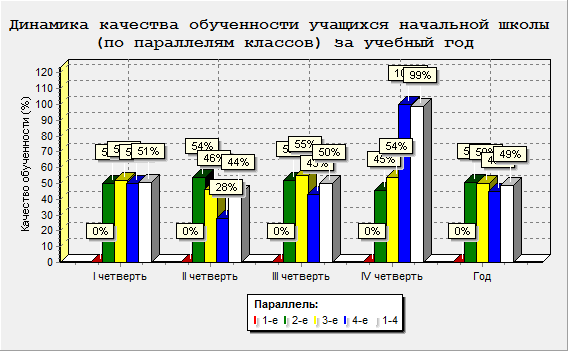 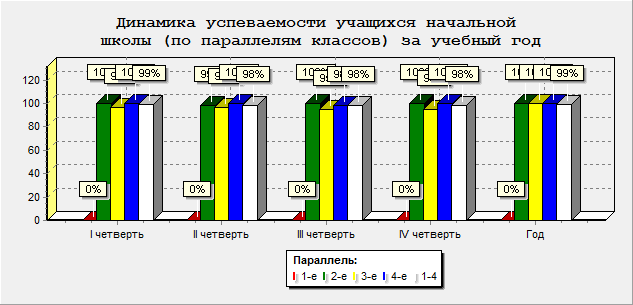       Учителя начальных классов в своей работе из года в год используют уже ставшие традиционными, проверенные временем и опытом технологии: разноуровнего обучения, игровые технологии, личностно-ориентированные, здоровьесберегающие, проблемное обучение, технологию развития критического мышления и технологии уровневой дифференциации. Активно используют ИКТ, берут на вооружение метод проектов, работу с интерактивной доской. Всё это способствует формированию и развитию познавательных интересов у учащихся, логического мышления, памяти, воображения, привития интереса к учебной деятельности. При выборе средств и методов обучения учителя стремятся учитывать  индивидуальные особенности детей.Анализ диагностических работ, проведенных в школе.В 2016 – 2017 учебном году учащиеся 1-4 классов принимали участие во всех районных диагностических работах. Работы анализировались, обсуждались на заседаниях МО, были спланированы уроки повторения с учетом допущенных ошибок.Результаты диагностической работы по проверке сформированности  метапредметных  умений у младших школьников Методическая работа      В течение всего учебного года проводились заседания МО учителей начальных классов, на которых обсуждались вопросы, связанные с использованием системно-деятельностного подхода в обучении, системой оценивания достижений учащихся в рамках введения ФГОС НОО, особенностями формирования УУД у учащихся. Также на заседаниях МО рассматривались вопросы, связанные с освоением обязательного минимума по русскому языку, математике, литературному чтению, реализацией рабочих программ по предметам, соответствием содержания уроков и внеурочной деятельности требованиям ФГОС НОО, ведения школьной документации (журналов, рабочих и контрольных тетрадей, таблиц «Показатели сформированности УУД у обучающихся»).     Учителя систематически работают над повышением своего профессионального мастерства: работают над темами по самообразованию, принимают активное участие в работе МО учителей начальных классов .Ведётся поиск педагогических новинок в рамках МО; создание базы лучших сценариев уроков; разработка собственных презентаций; проведение мониторинговых исследований в режиме самоконтроля; анализ собственной деятельности; изучение документов (нормативных, по педагогике, психологии, методике обучения младших школьников). Особое внимание в работе МО учителей начальных классов уделяется совершенствованию форм и методов организации урока. Открытый урок - это одна из форм повышения педагогического мастерства и возможность демонстрации опыта и мастерства педагогов. Учителя начальных классов посещали уроки друг у друга.Участие в работе семинаров, научно – практических конференций      Учителя начальной школы в течение 20116 – 2017 учебного года повышали своё профессиональное мастерство через активное участие в работе семинаров, научно - практических конференций.Повышение квалификацииПрошли курсы повышения квалификации, посещали постоянно действующие семинары, образовательные модули в 2016 – 2017 учебном году на базе ИМЦ, АППО. Все сотрудники имеют документы, подтверждающие прохождение курсов (сертификаты, справки, удостоверения).Педагогические работники, принимающие участие в жюри конкурсов в Санкт-Петербурге в 2016 – 2017 учебном годуНа базе школы были проведены открытые мероприятия: АттестацияДостижения учащихся:     В течение года обучающиеся начальной школы принимали участие в олимпиадах, конкурсах, проектах:Внеурочная деятельностьЦели внеурочной деятельности на ступени начального общего образования:создание условий для проявления и развития ребенком своих интересов на основе свободного выбора, постижения духовно-нравственных ценностей и культурных традиций; воспитание и социализация духовно-нравственной личностиПринципы организации внеурочной деятельности:вовлечение обучающихся в активную деятельность;доступность и наглядность;связь теории с практикой;учёт возрастных особенностейсочетание индивидуальных и коллективных форм деятельности         в соответствии с требованиями Стандарта часы внеурочной деятельности распределены по следующим направлениям: общеинтеллектуальное, общекультурное, духовно-нравственное, спортивно-оздоровительное, социальное. Внеурочная деятельность организована на основе реализации рабочих программ, разработанных руководителями кружков.Выводы: Считаем, что для развития  всесторонней  развитой,   здоровой личности в начальной школе были созданы все условия. Каждый ребёнок мог проявить себя в той области, которая была ему интересна и доступна. Работа МО стала более результативной, продуманной. В основном поставленные задачи на 2016-2017 г. были выполнены. Повышается профессиональный образовательный уровень  педагогов . В ходе проведения открытых мероприятий, конкурсов, недели начальных классов, педагоги проявили хорошие организаторские и профессиональные способности; разнообразные формы проведения мероприятий вызвали интерес у учащихся.     Отдел образования Администрации Фрунзенского района информационно-методический центр выразил благодарность МО учителей начальной школы за высокий профессионализм, творчество и сотрудничество в развитии образования и воспитания учащихся начальной школы.Анализ деятельности, направленной на получение основного и среднего образования.Анализ выполнения учебного планаВ работе с учащимися ГБОУ СОШ № 553 руководствуется Федерального закона от 29.12.2012 № 273-ФЗ «Об образовании в Российской Федерации», Уставом школы, методическими письмами и рекомендациями Комитета по образованию Правительства Санкт-Петербурга, отдела образования администрации Фрунзенского района Санкт-Петербурга, внутренними приказами и локальными актами, в которых определен круг регулярных вопросов о правах и обязанностях участников образовательного процесса.Учебный план школы 7 – 11 классы на 2016 - 2017 учебный год составлен в соответствии с Федеральным базисным учебным планом, утвержденным Приказом МО РФ № 1312 от 09.03.2004г. с учетом Федерального компонента государственного стандарта общего образования, утвержденного приказом МО РФ «Об утверждении федерального компонента государственных стандартов начального общего, основного общего и среднего (полного) общего образования» от 05.03.2004 № 1089, 5, 6 классы - Федеральным государственным образовательным стандартом основного общего образования, утвержденным приказом Министерства образования и науки Российской Федерации от 17.12.2010 № 1897 обеспечивает выполнение «Гигиенических требований к условиям обучения в ОУ», утвержденных постановлением Федеральной службы по надзору в сфере защиты прав потребителей и благополучия человека и Главного государственного санитарного врача Российской Федерации от 29.12.2010 № 189 «Об утверждении СанПиН 2.4.2.2821-10 «Санитарно-эпидемиологические требования к условиям  и организации обучения в общеобразовательных учреждениях» сохраняет в необходимом объеме содержание образования, являющегося обязательным на каждой ступени обучения.При составлении учебного плана соблюдалась преемственность между ступенями обучения и классами, сбалансированность между предметными циклами, отдельными предметами, использована возможность распределения часов учебных занятий между предметами, позволяющими учащимся получить углубленную подготовку по английскому языку.Образовательная программа и учебный план предусматривают выполнение государственной функции школы - обеспечение государственного стандарта образования, развитие ребенка в процессе обучения. Главным условием для достижения этих целей является включение ребенка на каждом учебном занятии в деятельность с учетом его возможностей и способностей. Достижение указанных целей обеспечивается поэтапным решением задач работы школы на каждой ступени обучения. В 2016 - 2017 учебном году школа  работала в режиме 6-ти дневной недели для учащихся 7 – 11 классов, для учащихся 5, 6 классов - 6-ти дневной недели. В основной и средней школе занимались 16 классов, в которых на конец года  обучалось 440 человек.В школе осуществлялась реализация общеобразовательных программ:5 – 9 классы - реализация основных общеобразовательных программ основного общего образования в форме индивидуального обучения на дому в общеобразовательном учреждении.5 – 9 классы - реализация общеобразовательных программ основного общего образования, обеспечивающие дополнительную (углубленную) подготовку обучающихся по английскому языку в классе школы.10 – 11 классы - реализация общеобразовательных программ среднего (полного) общего образования, обеспечивающие дополнительную (углубленную) подготовку обучающихся по английскому языку в классе школы.Учебный план корректировался в зависимости от кадровой обеспеченности.5 – 9 классы.В 5 – 9 классах (12 классов, в которых на конец года обучалось 331 человек) продолжается формирование познавательных интересов учащихся и их самообразовательных навыков, педагогический коллектив ставил перед собой следующие задачи:●обеспечение образовательного процесса с целью освоения образовательного стандарта, предусмотренного учебным планом;●создание условий для разностороннего развития личности ученика;●развитие положительной мотивации к обучению и активности в урочной и неурочной учебно-познавательной деятельности;●освоение образовательного пространства на уровне функциональной грамотности;●развитие познавательных способностей, потребности в постоянном расширении своих знаний;●формирование культуры умственного труда, навыков самообразования;●развитие коммуникативных навыков, сформированных в начальной школе;●диагностика развития индивидуально-личностных особенностей с целью создания условий для выбора дальнейшего образовательного маршрута.Были введены следующие дополнения:В 5 классе добавлен 1 час на изучение предмета «Обществознание».В 5 классе добавлен 1 час на изучение предмета «Английский язык».В 6 классе добавлен 1 час на изучение предмета «Английский язык».В 7 - 9 - х классах добавлено 2 часа на изучение предмета «Английский язык». В 9 - х классах добавлен 1 час на изучение предмета «Литература». В 7 – 9 - х классах добавлен 1 час на изучение предмета «Алгебра».В 7, 8 - х классах добавлено 2 часа на изучение предмета «Французский язык».В 9 - х классах изучение второго иностранного языка (французского) продолжается на элективных курсах: «Диалог современных культур и цивилизаций», «Межкультурная коммуникация». - Бок Е.Ю.«Диалог современных культур и цивилизаций» -  Бок Е.Ю. «Межкультурная коммуникация» Профориентация и информационная работа в 8 – 9 – х классах  ведутся классными руководителями  и специалистами службы сопровождения в рамках внеурочной деятельности: классные часы, беседы, экскурсии.В 7 – 9 классах изучается предмет «Алгебра» - 4 часа в неделю и «Геометрия» - 2 часа в неделю, обучение ведется по базовым программам.Предмет «Основы безопасности жизнедеятельности» изучается в рамках внеурочной деятельности в 5 – 6 классах, модульно в 7 и 9 классах В 7 -  9 - х классах изучается модульно предмет «История и культура Санкт - Петербурга», в 5 – 6 – х классх – в рамках внеурочной деятельности.Изучение «Технологии» в 5-7 классах выделено 2 часа в неделю, в 8 х классах  – 1 час  неделю. 10 – 11 классыВ 10 – 11 классах (4 класса, в которых на конец года обучалось 104 ученика) завершается образовательная подготовка учащихся. Педагогический коллектив ставил перед собой следующие задачи:      ● формирование мотивации учащихся к совершенствованию собственных способностей, стремлений, ценностной ориентации;       ● поддержка положительной мотивации к применению информационных технологий в обучении и потребности в непрерывном образовании;       ● формирование допрофессиональной ориентации учащихся на осознанный выбор профессии. Учебный план 10-11 классов сформирован в соответствии со спецификой образовательного учреждения и образовательной программы школы, с выделением профильных предметов.За счет часов регионального компонента в 10-11 классах увеличено количество часов на изучение предмета «Русский язык» на 2 часа в неделю, а также в 10-11 классах введен предмет «География» (1 час в неделю). Изучение географии на уровне полного среднего образования является обязательным компонентом учебного плана, что объясняется необходимостью знания обучающимися географии стран изучаемого языка, знания ими основ страноведения, региональной характеристики современного мира.Часы из компонента образовательного учреждения (11 часов в неделю) распределены следующим образом: на изучение предметов «Алгебра и начала анализа» и «Физика» добавлено по 1 часу в неделю, на изучение предмета «Мировая художественная культура» отводится 1 час в неделю, на уроках используются как традиционная урочная, так и внеурочные виды деятельности, рассчитанные на расширение кругозора и активное участие учащихся в современном культурном процессе. Также  в соответствии со спецификой учебного заведения 3 часа отводится на изучение предмета «Английский язык», 5 часов используются на  развитие лингвистического образования учащихся. В 2016 – 2017учебном году предлагались элективные курсы:- Коммуникативный практикум по устной речи «Общайся легко! Общайся везде! Общайся правильно!» (136 часов); - Элективный курс по французскому языку «Юный филолог» (68 часов);- «Подготовка к ЕГЭ по математике» (68 часов); - «Биология растений, грибов, лишайников» (68 часов);- «Методы решения физических задач» (68 часов).Вторая половина дня: дополнительные занятия по предметам, кружки, спортивные секции.Анализ выполнения учебных программПо окончанию каждой четверти, полугодия, окончанию года был проведен анализ по выполнению учебных программ. Программы выполнены в полном объеме по всем предметам в соответствии с планированием, проведены контрольные работы по русскому языку, математике. По физике, химии были проведены практические и лабораторные работы. Нормативы  по физической культуре, предусмотренные программой, выполнены.  Учебные программы были выполнены за счет уплотнения материала.Выводы:Учебный план на 2016 - 2017 учебный год выполнен. Программы выполнены в полном объеме по всем предметам  в соответствии с планированием.Анализ статистики образованияВыводы:332 (99,7%) учащихся 5 – 8, 10 классов переведены в следующий класс, оставлены на повторное обучение – 1 человек (0,3%)2   ученицы  окончили школу с аттестатом особого образца в основной школе:5 учеников получили аттестат с отличием в средней школе: по сравнению с прошлыми учебными годами снизилось количество учащихся, окончивших учебный год на «5», снизилось качество знаний на 6%, снизилось  количество учащихся, имеющих одну «3»,  на 11%, снизилось количество учащихся, имеющих одну «4».Анализ состояния качества знаний, умений и навыков учащихся.Результаты успеваемости в основной и средней школе.В основной и средней школе на 25 мая 2017 обучалось   440 человек.На 25.05.2017 успешно закончили год  и переведены в следующий класс 321 человек в 5-8, 10   классах, переведены условно в следующий класс с обязательной ликвидацией академической задолженности – 11 человек (решение Педагогического совета,  протокол № 9 от 25.05.2017), на 31.08.2017 все учащиеся ликвидировали академическую задолженность и переведены в следующий класс (решения Педагогического совета,  протокол № 10 от 28.06.2017, протокол №1 от 31.08.2017), 1 человек оставлен на повторное обучение (по заявлению родителей). 55 учащихся  9а, 9б классов окончили курс основной школы, переведены в 10 класс.52 ученика 11 – х классов окончили курс средней школы, получили аттестат о среднем общем образовании (решения Педагогического совета,  протокол № 10 от 28.06.2017, протокол № 11 от 04.07.2017). Выводы:		В 1 и 2, 3  четвертях был высокий процент неуспевающих в 5 -11 классах. По результатам года на 25.05.2017 11 человек переведены условно в следующий класс с обязательной ликвидацией академической задолженности (решение Педагогического совета - протокол №9 от 25.05.2017), . На 01.09.2017 года все учащиеся ликвидировали академическую задолженность по предметам и переведены в следующий класс (решение Педагогического совета - протокол №1 от 31.08.2017). 1 человек оставлен на повторное обучение (по заявлению родителей). На протяжении всего учебного года проводилась работа по предупреждению неуспеваемости. На заседаниях методических объединений проводился анализ работы учителя - предметника по предупреждению неуспешности.7 человек (1,5%) имеют «4» по одному предмету: Ермилов Н – 5а – физическая культура (Алаев Д.В.), Седова М. – 5а - русский язык (Новожилова И.Ю.), Вчерашний Р. – 6а – русский язык (Соболева Т.Л.), Романенко А. – 6а  – русский язык (Соболева Т.Л.), Рычихин Я.  – 6а – русский язык (Соболева Т.Л.),   Сергеева А. – 7а – русский язык (Егорова Е.Ф.), Ивлева Т. – 6б – математика (Бянкина С.Ф.), Петросян А.– 6б – математика (Бянкина С.Ф.), Кононова М. – 6б – математика (Бянкина С.Ф.), Орловская А. – 6в – математика (Бянкина С.Ф.),Количество учащихся в 5 – 11 классах, обучающихся на «5» и  «4», «5»  в течение учебного года повышалось. Количество учащихся, имеющих одну «3», в течение года увеличилось, к сожалению, многие учащиеся, имеющие одну «3», не перешли в разряд «хорошистов». По результатам учебного года 40 человек (9%)  5 – 11 классов имеют «3» по одному предмету. Самыми «трудными» традиционно остаются английский язык - 7 человек, ОБЖ – 1 человек, физическая культура – 2 человека,  русский язык – 4 человека, химия – 8 человек, математика - 11 человек , алгебра - 6 человек , геометрия  – 1 человек,. Прослеживается снижение качества знаний с переходом из класса в класс. Одной из причин снижения качества обучения является низкая мотивация учащихся, с каждым годом уменьшается контроль со стороны семьи, родители большинства учащихся объясняют снижение контроля за детьми своей занятостью на работе. Обучение учащихся на дому, его результаты	Обучение учащихся на дому проводится в соответствии с учебным планом индивидуального обучения. При формировании учебного плана учитывалось состояние здоровья обучающегося, а также рекомендации по обучению медицинской комиссии, мнение обучающегося на дому, его родителей (законных представителей).На основании заключения медицинской организации по заявлению родителей (законных представителей) и в целях социальной адаптации обучающиеся на дому вправе участвовать во внеурочных и внеклассных мероприятиях.Для обучающихся на дому по медицинским показаниям реализуется базовая  образовательная программа и государственные учебные программы. В ИУП включены основные учебные предметы по образовательным областям: филология, математика, обществознание, естествознание. Расписание индивидуальных занятий и  педагогически целесообразную расстановку учителей домашнего обучения  составляет и утверждает заместитель директора по УВР  после согласования с родителями. Проведенные занятия фиксируются в журналах домашнего обучения, которые имеются у каждого учителя, занимающегося с обучающимся на дому. Там же отмечается текущая успеваемость учащегося  по предмету индивидуального учебного плана. Оценки за промежуточную и итоговую аттестацию учащихся выставляются в классный журнал. Классный руководитель дополнительно в журнале отмечает номер приказа по школе, на основании которого учащийся обучается на дому по медицинским показаниям.В течение учебного года обучения  на дому по медицинским показаниям обучалось 6 человек.Все учащиеся  (1 – 7 –х классов) успешно освоили учебные программы и были переведены в следующий класс. Учащаяся 11б успешно прошла государственную итоговую аттестацию, окончила 11 классов, получила аттестат о среднем общем образовании. Внеурочная деятельность в 5, 6 – х классахВнеурочная деятельность предназначена для педагогически целесообразной занятости обучающихся в их свободное (внеурочное) время. Часы, отводимые на внеурочную деятельность, используются по желанию обучающихся, с согласия родителей (законных представителей).Количество занятий внеурочной деятельности для каждого обучающегося определяется его родителями (законными представителями) с учетом занятости обучающегося во второй половине дня.	Обучающимся была предоставлена возможность посещать занятия 
в музыкальных и художественных школах, спортивные секции, кружки в учреждениях 
и отделениях дополнительного образования, другие дополнительные занятия по выбору родителей (законных представителей) обучающихся. Требование обязательного посещения обучающимися максимального количества занятий внеурочной деятельности недопустимо.	При проведении занятий внеурочной деятельности допускалось деление класса 
на группы. Минимальное количество обучающихся в группе при проведении занятий внеурочной деятельности составляет 8 человек. 	Расписание занятий внеурочной деятельности формируется отдельно 
от расписания уроков школы. Между началом внеурочных занятий и последним уроком  перерыв продолжительностью не менее 45 минут.	Продолжительность занятия внеурочной деятельности составляет 35 - 45 минут.В 2016 – 2017 учебном году внеурочная деятельность для учащихся 5 классов в школе   была организована по основным направлениям развития личности: духовно-нравственное, спортивно-оздоровительное, социальное, общеинтеллектуальное, общекультурное.Элективные курсы	В школе в 2016 -2017  учебном году проводились элективные курсы для учащихся   10, 11 – х  классов. Элективные курсы показывают глубину изучаемого предмета и возможные специальности, помогают учащимся увидеть положительные и отрицательные стороны некоторых профессий. Изучение элективных курсов позволит учащимся не только освоить саму технологию выбора курсов обучения, но и апробировать различное содержание с целью самоопределения. Данные курсы помогут выявить интересы и склонности учащихся, сформировать практический опыт в различных сферах познавательной деятельности. 9 - е классы11– е  классы10 - е классыВ течение учебного года проводился контроль  за проведением элективных курсов, за посещаемостью учащимися курсов. Выявлено, что содержание занятий  соответствует программам и тематическому планированию, а также особенностям и возможностям учащихся. Классный руководитель контролировал посещаемость учащихся, своевременно доводил информацию до родителей учащихся, которые пропускали занятия без уважительной причины. 	Занятия проходят интересно, насыщены разнообразными заданиями. Все учащиеся работают активно. На уроках применяются различные формы и методы работы, активизирующие учащихся для восприятия изучаемого материала, многие педагоги используют ММП. Анализ документации: на  занятиях учителями ведется учет посещаемости учащихся, производится запись изученных тем в соответствии с программами и тематическим планированием. Выводы:Программы выполнены в полном объеме по всем предметам  в соответствии с планированием. Некоторые учителя не ведут своевременный учет посещаемости, что влечет за собой трудность в выявлении учащихся, пропускающих занятия.	Все занятия проводились своевременно, согласно утвержденному расписанию. Выявлено, что содержание занятий  соответствует программам и тематическому планированию. 	Большинство  учителей своевременно заполняют журналы, отмечают отсутствующих, записывают темы занятий в соответствии с тематическим планированием. 	Технологии, приемы и методы, используемые педагогами на занятиях, учитывают возрастные особенности и возможности учащихся. На занятиях учителя используют разнообразные приемы и методы организации деятельности учащихся.Формы организации учебного процесса.Широко использовалось мультимедийное оборудование на уроках и во внеурочное время.Анализ диагностических работ, проведенных в школе.В 2016 – 2017 учебном году учащиеся 5 – 11 классов принимали участие во всех районных диагностических работах. Работы анализировались, обсуждались на заседаниях МО, были спланированы уроки повторения с учетом допущенных ошибок.16.11.2016 проведена диагностическая работа по математике для учащихся 6 – х классов .Работа направлена на проверку базовой подготовки учащихся, в ее современном понимании. Проверке подвергалось усвоение основных алгоритмов и правил, понимание смысла важнейших понятий и их свойств за курс математики 5 класса, и первой четверти 6-го класса (на момент проведения работы). Общие рекомендации. 1. Постоянно вести работу по совершенствованию вычислительных навыков учащихся. Эта работа не должна носить характер «безумных вычислений». Её следует всячески разнообразить, делать её более увлекательной и интересной. И что самое главное – она должна проводиться непрерывно, органически входить составной частью в каждый урок, на различных его этапах.2. При решении текстовых (сюжетных) задач основной акцент должен делаться не на разучивании типов задач и правил заполнения соответствующих таблиц, а работе с условием задачи. Необходимо учить выделять значимую информацию, содержащуюся в условии, учить сопоставлению имеющихся в ней фактов, обсуждать различные способы решения той или иной задачи, обращать внимание на полноту и точность ответа на вопрос задачи.3. Необходимо обращать внимание на точность и полноту пояснений и обоснований при движении каждой конкретной задачи,  а не пытаться «сэкономить» на этом время.4. Постоянно вести работу, направленную на формирование навыков самоконтроля, проверки ответа на «правдоподобие».5. Вести работу по преемственности обучения математике «начальная школа - основная школа», совместно обсуждать проблемы обучения математике и способы их решения учителями начальной и основной школы, повысить ответственность учителей начальной школы за обученность школьников математике, особенно в части формирования вычислительного аппарата.6. Работа по формированию и развитию метапредметных умений обучающихся – еще один вопрос сотрудничества учителей начальной и основной школы. К сожалению, результаты проведенной диагностической работы показали, что метапредметные умения чрезвычайно слабо сформированы у школьников – «первопроходцев» ФГОС.15.12.2017 была проведена диагностическая работа по  литературе для учащихся 10 – х классов.16.02.2017 был проведен мониторинг исследования качества образования 8 -  классов по математике.Всего в работе 13 заданий, из которых 11 заданий базового уровня (часть 1) и 2 задания повышенного уровня (часть 2). Работа состоит из трёх модулей: «Алгебра», «Геометрия», «Реальная математика». Модуль «Алгебра» содержит 6 заданий: в части 1 – 5 заданий; в части 2 – 1 задание. Модуль «Геометрия» содержит 5 заданий: в части 1 – 4 задания; в части 2 – 1 задание. Модуль «Реальная математика» содержит 2 задания: все задания – в части 1.Общие рекомендации по результатам работы1. Постоянно вести работу по совершенствованию вычислительных навыков учащихся.2. При решении текстовых (сюжетных) задач больше внимания уделять работе с условием задачи. Учить выделять значимую информацию, обращать внимание на полноту и точность перевода условия задачи на язык математики, а не разучивать «типы» задач. 3. Необходимо совершенствовать работу по выработке навыков преобразования алгебраических выражений: умножения одночленов и многочленов и разложения многочленов на множители.4. Требуется значительно более тщательная работа при введении начальных понятий планиметрии. При этом следует не только и не столько «разглядывать» соответствующие объекты, но и приучать учащихся их конструировать.5. Постоянно вести работу, направленную на формирование навыков самоконтроля.13.04.2017 была проведена диагностическая работа по  биологии для учащихся 7 – х классов.Работа состоит из двух частей, включающих 11 заданий.В первой части 10 заданий:семь из которых с выбором ответа (к каждому из которых даны четыре варианта ответа, из них только один верный) и три задания с кратким ответом. С заданиями базового уровня учащиеся в основном справились.16.02.2017  была проведена региональная диагностическая работа по физике в 10 – х классах.Работа состоит из двух частей, включающих 15 заданий, из которых 14 базового и 1 повышенного уровня сложности (вторая часть).13.04.2017 была проведена диагностическая работа по физике для учащихся 7 – х классов.Работа состоит из двух частей, включающих 10 заданий.В первой части 8 заданий. 4 задания с выбором ответа (к каждому из которых даны четыре варианта ответа, из них только один верный), одно задание на соответствие и 3 задания с кратким ответом. 21.03.2017 была проведена диагностическая работа по математике в формате ОГЭ для учащихся 9 – х классов.Большинство учащихся справились с заданиями 1 части.Средний балл по алгебре – 3,53Средний балл по геометрии – 3,4920.10.2016 была проведена диагностическая работа по русскому зыку в формате ОГЭ для учащихся 9 – х классов.17.05.2016 была проведена диагностическая работа по русскому зыку в формате ЕГЭ для учащихся 11– х классов.Допущенные ошибки:Тестовая часть Задание №12. Правописание частицы не с разными частями речи.Задание №14. Правописание н и нн в суффиксах разных частей речи.Задание №15. Знаки препинания в ССП и в предложениях с однородными членами.Задание №17. Пунктуация в предложениях с вводными словами.Задание №19. Пунктуация в предложениях с разными видами связи.Задание №24. Изобразительно-выразительные средства языкаСочинениеКритерий №2. Комментарий проблемы.Критерий № 4. Примеры из художественной литературы. Критерий № 5. Логика изложения. Критерий № 6. Речевые ошибки.Критерий № 9. Грамматические ошибки.11.04.2017 была проведена диагностическая работа по математике (базовый уровень) в формате ЕГЭ для учащихся 11– х классов.11.04.2017 была проведена диагностическая работа по математике (профильный уровень) в формате ЕГЭ для учащихся 11– х классов.Учащиеся показали очень низкий результат на профильном уровне.11.05.2017 было проведено сочинение по литературе для обучающихся 10 классов с целью мониторинга речевой культуры и готовности обучающихся 10-х классов к государственной итоговой аттестации в 2018 году.Сочинение требует от учащегося развернутого высказывания. Сочинение по литературе дает учащемуся возможность предъявить собственное понимание мыслей писателя, выразить свое отношение к проблемам, поднимаемым писателем, обосновать свои суждения обращением 
к произведению, продемонстрировать понимание художественного своеобразия произведения. Написание сочинения требует большой меры познавательной самостоятельности и в полной мере отвечает специфике литературы как учебной дисциплины, ставящей своими целями формирование квалифицированного чита100%теля с развитым эстетическим вкусом и потребностью к духовно-нравственному и культурному р65%азвитию.Наиболее сильные стороны подготовки обучающихся по литературе:умение ответить на поставленный в теме вопрос, грамотно аргументировать тезисы, апеллируя к художественному тексту, а также умение композиционно выстроить свое письменное высказывание.Наиболее слабые стороны подготовки обучающихся по литературе:наличие  в целом ряде работ фактических ошибок, стандартность мышления.19.09.2016 – 23.09.2016Региональная  диагностическая работа по оценке метапредметных результатов освоения обучающимися основных общеобразовательных программ в 5 - 6 классах Учащиеся 5 –х классов показали более низкие результаты.10.11.2016 была проведена всероссийская проверочная работа по русскому языку (диктант) в  5 – х  классах. 5а класс - учитель Новожилова И.Ю., первая квалификационная категория5б класс – учитель Гусева О.В., без категорииСредний балл – 3,81В апреле, мае 2017 года были проведены всероссийские проверочные работы по русскому языку, математике, истории, биологии в  5 – х  классах,  истории, биологии, химии,  физике в 11 - х классах, географии в 10 – классах 18.04.2017Русский язык – 5 класс	5а класс - учитель Новожилова И.Ю., первая квалификационная категория5б класс – учитель Козлова А.В., без категорииМаксимальный первичный балл: 45Средний балл – 3,0120.04.2017Математика  – 5 классУчитель Новикова О.А., высшая квалификационная категория	 Максимальный первичный балл: 20Средний балл – 3,7925.04.2017История  – 5 класс	Учитель Ютман В.Э., без категорииМаксимальный первичный балл: 15Средний балл – 3,1727.04.2017Биология  – 5 класс	Учитель Замосковская Н.В., высшая квалификационная категорияМаксимальный первичный балл: 22Средний балл – 3,47Более высокие результаты показали по математике, низкие – по русскому языку.19.04.2017География – 10 классУчитель Хорошев Д.В., без категорииМаксимальный первичный балл: 22. Средний балл - 11,54.11.05.2017Биология - 11 классУчитель Замосковская Н.В., высшая квалификационная категорияМаксимальный первичный балл: 30. Средний балл - 2225.04.2017Физика  - 11 классУчитель Кузьмичева А.Ю., высшая квалификационная категорияМаксимальный первичный балл: 26. Средний балл - 10,4.27.04.2017Химия   - 11 классУчитель Марченко И.Я., высшая квалификационная категорияМаксимальный первичный балл: 33. Средний балл – 20,1.18.05.2017История   - 11 классУчитель Арбузова Т.Г., высшая квалификационная категорияМаксимальный первичный балл: 21. Средний балл – 16,2.Более высокие результаты показали по истории, биологии, низкие – по физике.Выводы:Цель Диагностических работ данных работ: получение информации об усвоении учащимися материала курса по каждому предмету. Задания первой  части работы направлены на проверку усвоения базовых знаний по предмету. Задания второй части работы направлены на проверку владения материалом повышенного уровня.  Большинство учащихся с частью 1  справляются, это говорит о том, что учащиеся владеют  содержанием курса на уровне базовой подготовки.  Остается проблема – решение заданий части 2. Основное их  предназначение – дифференцировать хорошо успевающих учащихся по уровням подготовки. Результаты диагностических работ были проанализированы на заседаниях МО, спланированы уроки повторения с учетом всех рекомендаций. Рекомендовано постоянно вести работу, направленную на формирование навыков самоконтроля. Учителя русского языка, математики  9, 11 – х классов спланировали работу по преодолению допущенных ошибок.Итоги работы с учащимися, мотивированными на учебу.Ежегодно отслеживается уровень обученности учащихся, мотивированных на учебу, на предметных олимпиадах, конкурсах, интеллектуальных играх. В течение 2016 -2017 учебного года были проведены внутренние олимпиады по русскому языку и литературе, математике, английскому языку, истории, географии, физике, химии. По результатам олимпиад были сформированы команды для участия в районных турах олимпиад по предметам. Призеры и победители районного тура Всероссийской олимпиады школьников – 14 человек (2 победителя, 12 призеров), городского тура – 1 человек (1   призер) (Приложение №1). Призёры и победители  районного этапа всероссийской олимпиады школьников  2016-2017 учебного годаПравоБиологияОбществознаниеЛитератураАнглийский языкОБЖФизика Районный  тур олимпиады школьников по изобразительному искусствуГородской  тур олимпиады школьников по изобразительному искусству, черчению	Региональный этап  Всероссийской олимпиады школьниковВ этом году учащиеся школы  принимали участие в интеллектуальных играх, проводимых в районе и городе (Приложение №1). Выводы:Учащиеся школы принимали участие в олимпиадах по математике, русскому языку, литературе, английскому языку, французскому языку, биологии, истории, обществознанию, праву, географии, физике, химии, черчению, ИЗО, ОБЖ. Не были представлены в районе на олимпиадах по информатике, музыке, физической культуре, астрономии. Участие учащихся в соревнованиях по физической культуре и спорту.Активную работу по организации интеллектуальных игр проводили учителя математики, начальных классов.Недостаточно хорошо была проведена разъяснительная работа классными руководителями и председателя МО по привлечению учащихся в интеллектуальные игры.Рекомендации.Продолжить работу учителей с учащимися, мотивированными на учебу через индивидуальный подход на уроках, консультациях, дополнительных занятиях по выбору учащихся и т.д. Необходимо проводить разъяснительную работу по привлечению учащихся в интеллектуальные игры учителями – предметниками и классными руководителями. Необходимо проводить разъяснительную работу для родителей учащихся об участии в интеллектуальных играх.Организовать участие учащихся во всех предметных олимпиадах и конкурсах, проводимых в районе. Учителям информатики, русского языка, английского языка, истории, искусства, биологии, химии, физики  рекомендовать более активное участие в олимпиадном движении.Использовать возможности школы для проведения интеллектуальных игр, интерактивных игр на базе школы.Анализ работы по предупреждению неуспеваемости.Деятельность по предупреждению неуспеваемости осуществляется в тесном взаимодействии заместителя директора по УВР, заместителя директора ВР, классных руководителей. В начале года были выявлены учащиеся, особо нуждающиеся в индивидуальной работе. По результатам четверти, полугодия  родителям неуспевающих учащихся классный руководитель  лично доставляет письмо – предупреждение за подписью директора, извещающее родителей о том, что их ребёнок не успевает по таким – то предметам, копию письма классный руководитель оставляет себе.Проводилась индивидуальная работа классного руководителя с учеником по преодолению неуспеваемости и коррекции поведения (индивидуальные беседы, посещение уроков, дополнительные занятия по предметам); работа с родителями ученика (работа с дневником, индивидуальная беседа, родительские собрания, внеклассные мероприятия). Классные руководители привлекали   других специалистов для коррекции поведения и неуспеваемости ученика (психолог ЦПМСС, школьные медицинские работники, администрация, Педагогический совет). Основными элементами контроля учебно-воспитательного процесса явилисьВыполнение всеобучаСостояние преподавания учебных предметовКачество ЗУН учащихсяКачество ведения школьной документацииВыполнение учебных программПодготовка и проведение государственной итоговой аттестации.Формы контроля, использованные в этом учебном годуКлассно-обобщающий контроль в 5а, 5б, 6в, 9а, 9б, 8а, 7б классахОбзорный контроль (тематический) – состояние школьной документации, контроль календарно-тематического планирования и программ; выполнение программ и проведение контрольных, проверочных и лабораторных работ; организация работы индивидуального обучения на дому, дополнительных платных занятий; система работы  учителей с  тетрадями, дневниками учащихся; организация повторения учебного материала за курс начальной школы, организация повторения учебного материала в начале и конце года; дозировка домашнего задания; работа с отстающими  учениками; организация итогового повторения.Контроль за уровнем ЗУН – стартовый (5 - 11 классы), предварительный (9 классы), итоговый (5 - 11 классы). Результаты работ были проанализированы на заседаниях МО, спланированы уроки повторения, с учетом всех рекомендаций.Методы контроляНаблюдение, посещение уроков, изучение документации, проверка знаний, анкетирование, анализПосещались уроки в рабочем порядке по плану внутришкольного контроля. Анализ результатов итоговой аттестации в 2016 – 2017 учебном году.Итоговая аттестация выпускников 11 – х классов.	Государственная (итоговая) аттестация с 2009 года проводится в форме единого государственного экзамена (ЕГЭ) для выпускников образовательных учреждений, освоивших основные общеобразовательные программы среднего (полного) общего образования в очной  форме и допущенных в текущем году к государственной (итоговой) аттестации. 	К государственной (итоговой) аттестации было допущено 52 человека, имеющих годовые отметки по всем общеобразовательным предметам учебного плана за X, XI  классы не ниже удовлетворительных.	Решение о допуске к государственной (итоговой) аттестации было принято Педагогическим советом (протокол № 8  от 23.05.2017)	Освоение основных общеобразовательных программ среднего (полного) общего образования   завершается обязательной государственной (итоговой) аттестацией выпускников по русскому языку и математике. Сочинение 11а, 11б  классы: учитель Макина О.А., первая квалификационная категория,52 учащихся 11а, 11б классов были допущены Педагогическим советом до итогового сочинения (протокол № 3  от 16.11.2016)3.12.2016 учащиеся 11 – х классов приняли участие в написании итогового сочинения, как условия допуска к государственной итоговой аттестации. Все учащиеся получили «зачет» по итоговому сочинению.Обязательный экзамен - русский язык 11а, 11б  классы:  учитель Макина О.А.., первая квалификационная категория,Экзамен сдавали 52  человека (100% от общего количества учащихся, допущенных до итоговой аттестации). Минимальный порог преодолели 52 человека (100% от числа сдававших). 21 человек (40%) набрали 80 и более баллов. Наименьший балл  – 51 (3 чел.). Наибольший балл – 96 (1 чел.).Средний балл по школе в 2017 году ниже прошлогоднего. Средний балл по школе выше среднего балла по району,  что говорит о хорошей подготовке учащихся.Обязательный экзамен – математика (базовый уровень)Математика (базовый профиль) дает возможность получить аттестат о среднем общем образовании.11а,11б  классы  учитель Новикова О.А.., высшая квалификационная категорияЭкзамен  сдавали 51 человек (98% от общего количества учащихся 11 – х классов).Минимальный порог  (3 балла) преодолели 51 человек (100% от числа сдававших). Наименьший балл  –3 (4 чел.).Наибольший балл – 5  (30 чел.).Средний балл – 4,51 (2015 – 4,14, 2016 – 4,6)Математика  (профильный  уровень)Данный экзамен дает возможность поступить на обучение по программам бакалавриата и программам специалитета в высшие учебные заведения. Минимальный балл  – 27.11а,11б  классы  учитель Новикова О.А., первая квалификационная категорияЭкзамен  сдавали 31  человек  (60% от общего количества учащихся 11 – х классов).Минимальный порог  преодолели 27 человек (87% от числа сдававших). Наименьший балл  – 18 (3 чел.), 23 (1 чел.), 27 (4 чел.).Наибольший балл – 74  (1 чел.).Средний балл по школе в 2017 году выше прошлогоднего. Средний балл по школе ниже среднего балла по району. Результаты государственной (итоговой) аттестации у всех учащихся 11 класса  признаны удовлетворительными, так как  каждый выпускник по обязательным общеобразовательным предметам (русский язык и математика) при сдаче ЕГЭ набрал количество баллов не ниже минимального, данные результаты являются основанием для выдачи аттестата о среднем (полном) общем образовании.В аттестат выпускнику, получившему удовлетворительные результаты на государственной (итоговой) аттестации, выставляются итоговые отметки по каждому общеобразовательному предмету инвариантной части базисного учебного плана. Итоговые отметки определяются как среднее арифметическое полугодовых, годовых отметок выпускника за X, XI классы и выставляются в аттестат целыми числами в соответствии с правилами математического округления.  Экзамены по выбору.Экзамены по общеобразовательным предметам - литературе, физике, химии, биологии, географии, истории, обществознанию, английскому  языку, информатике и (ИКТ) - выпускники сдают на добровольной основе по своему выбору. Количество экзаменов по выбору каждый ученик определял  самостоятельно (опрос проводился ежемесячно), до 1 февраля 2017 г. они подали   заявление о сдаче экзаменов по выбору с указанием предметов. Самые «выбираемые» предметы: английский язык - 23 человек  (44%) -  учителя Григорьева Е.Ю., Петровская Н.Г., Лобанова И.Г., Андрощук Н.А., обществознание - 27 человек (52%) – учитель Арбузова Т.Г., физика – 12 человек (23%) – учитель Кузьмичева А.Ю. Выбор предметов обоснован выбором  выпускниками  дальнейшего образовательного маршрута (ВУЗ, ССУЗ, ПТУ). Школа осуществляет углубленное изучение английского языка, поэтому многие учащихся выбрали для сдачи  экзамена английский язык.Английский языкУчителя Григорьева Е.Ю., высшая квалификационная категория, Андрощук Н.А., высшая квалификационная категория, Петровская Н.Г., первая квалификационная категория, Лобанова И.Г., высшая квалификационная категорияЭкзамен  сдавали 23 человека (44% от общего количества учащихся 11 – х классов). Минимальный порог преодолели 23 человек (100% от числа сдававших). Наименьший балл по школе – 47 (1 чел.). Наибольший балл – 96 (1 чел.).ИсторияУчитель Арбузова Т.Г., высшая квалификационная категорияЭкзамен  сдавали 8 человек (15% от общего количества учащихся 11 – х классов). Минимальный порог преодолели 8 человек (100% от числа сдававших). Наименьший балл по школе – 36 (1 чел.). Наибольший балл – 84 (1 чел.). Средний балл по школе в 2017 году выше прошлогоднего. Средний балл по школе ниже среднего балла по району.БиологияУчитель Замосковская Н.В.., высшая квалификационная категория.Экзамен сдавали 3 человека (6% от общего количества учащихся 11 – х классов). Минимальный порог преодолели 3 человека (100% от числа  сдававших). Наибольший балл  – 79 (1 чел.). Наименьший балл – 63 (1 чел.).ФизикаУчитель Кузьмичева А.Ю., высшая квалификационная категорияЭкзамен сдавали 142 человек (23% от общего количества учащихся 11 – х классов). Минимальный порог преодолели 11 человек (92% от числа  сдававших).Наименьший балл  – 24  (1 чел.).Наибольший балл – 58 (1 чел.).Информатика и ИКТУчитель Мохонько С.Н., без категории.Экзамен сдавали 6 человек  (12% от общего количества учащихся 11 – х классов). Минимальный порог преодолели 6 человек (100% от числа  сдававших).Наименьший балл  – 40  (1 чел.).Наибольший балл – 72 (1 чел.).ГеографияХорошев Д.В., без категории.Экзамен сдавали 1 человек  (2% от общего количества учащихся 11 – х классов). Минимальный порог преодолел 1 человек (100% от числа  сдававших).Наибольший балл – 64 (1 чел.).ХимияУчитель Марченко И.Я., высшая квалификационная категория.Экзамен сдавали 5 человек (10% от общего количества учащихся 11 – х классов). Минимальный порог преодолели 5 человек (100% от числа  сдававших).Наименьший балл  – 58  (1 чел.). Наибольший балл – 79 (1 чел.). Средний балл по школе выше среднего балла по району. По сравнению с прошлым годом средний балл по школе повысился.Итоговая аттестация выпускников 9 – х классов.К государственной (итоговой) аттестации были допущены обучающиеся IX классов, освоившие образовательные программы основного общего образования и имеющие годовые отметки по всем предметам учебного плана общеобразовательного учреждения не ниже удовлетворительных. Решение о допуске к государственной (итоговой) аттестации было принято Педагогическим советом  (протокол № 4 от 23.05.2016)9а класс По списку – 29 человек. Допущены до итоговой аттестации – 29 человек, которые освоили образовательные программы основного общего образования и имели положительные годовые отметки по всем предметам учебного плана общеобразовательного учреждения. 9б класс По списку – 26 человек. Допущены до итоговой аттестации – 26 человек, которые освоили образовательные программы основного общего образования и имели положительные годовые отметки по всем предметам учебного плана общеобразовательного учреждения. Освоение основных общеобразовательных программ основного общего образования   завершается обязательной государственной (итоговой) аттестацией выпускников по русскому языку и математике. Выпускники IX классов сдавали экзамены в формате ОГЭОбязательные экзамены.Русский язык 9а, 9б классы – учитель Егорова Е.Ф., высшая  квалификационная категорияУчащиеся показали 95% – качество знаний. 100 % учащихся 9 – х классов подтвердили или повысили свои годовые отметки. Средний балл 4,51  выше прошлогоднего (2014 – 4,16, 2015 – 4,43, 2016 – 4,48).Алгебра 9а класс - учитель Новикова О.А., высшая квалификационная категория9б класс - учитель Кузьмичева А.Ю., высшая квалификационная категорияУчащиеся показали качество знаний – 72%.95% учащихся 9 – х классов подтвердили или повысили свои годовые отметки. Средний балл 3,85  ниже прошлогоднего (2014 - 3,66, 2015 – 3,68, 2016 – 4,09)Геометрия9а, 9б  классы - учитель Бянкина С.Ф., первая квалификационная категорияУчащиеся показали высокое качество знаний – 84%.99% учащихся подтвердили или повысили свои годовые отметки. Средний балл 4,14 выше прошлогоднего (2014 - 3,88, 2015 – 3,99, 2016 – 4,03).Экзамены по выбору.ФизикаУчитель Кузьмичева А.Ю.,  высшая квалификационная категория92 % учащихся повысили или подтвердили свою годовую отметку.	История Учитель Ютман В.Э., без  категории1 ученик подтвердил, 3 - понизили свою годовую отметку.Английский язык 9а, 9б классы -  учителя Хараишвили Н.А., высшая квалификационная категория, Чавгун Е.А., высшая квалификационная категория, Пулинович Т.Я., высшая квалификационная категория,, 1 человек – пересдача экзамена.88% учащихся подтвердили или повысили  свою годовую отметку. Учащиеся показали высокий % качества знаний – 87%. Ученик, получивший «2» на экзамене, понизил свою годовую отметку, повторная пересдача – отметка  «3»ОбществознаниеУчитель Ютман В.Э., без  категории1 человек – пересдача экзамена. Ученик, получивший «2» на экзамене, понизил свою годовую отметку, повторная пересдача – отметка  «3». 44 % учащиеся понизили свои годовые отметки.ГеографияУчитель Хорошев Д.В., без категории80%  учащихся подтвердили или повысили свою годовую отметку.Информатика и ИКТУчитель Мохонько С.Н.,  без категории1  учащийся повысил свою годовую отметку.ХимияУчитель Марченко И.Я., высшая квалификационная категорияУчащиеся показали высокий средний балл, 100% учащихся подтвердили или повысили свою годовую отметку, качество знаний  - 89%..БиологияУчитель Замосковская Н.В., высшая квалификационная категория33% учащихся подтвердили свою годовую отметку, качество знаний  - 83%..Подготовка и проведение ГИА.Была утверждена программа подготовки ГБОУ СОШ  № 553 к проведению ГИА – сентябрь.Организационно-методическая работаПроведены информационные совещания по ознакомлению с нормативно – правовой базой, регламентирующей деятельность ГБОУ СОШ  № 553 по организации и проведению итоговой аттестации учащихся 9, 11 – х классов,  – октябрь, март.Формирование  базы данных по учащимся 9, 11 – х классов на протяжении всего учебного года. Количество экзаменов по выбору каждый ученик определял  самостоятельно (опрос проводился ежемесячно), до 1 февраля  учащиеся подали   заявление о сдаче экзаменов по выбору с указанием предметов. Посещение семинаров и курсов в ИМЦ учителями – предметниками (русский язык, математика, английский язык, физика, химия, история).Проведен анализ результатов итоговой аттестации в 2013 – 2016 учебных годах.Работа с учащимисяПроведены информационные собрания для учащихся 9, 11-х классов по вопросам подготовки и проведения ГИА. Ознакомление выпускников с типовыми контрольно-измерительными материалами, нормативно-правовой базой ГИА. – октябрь, март.Проведен инструктаж по заполнению бланков регистрации и бланков ответов – апрель.Проведение пробных внутришкольных ЕГЭ, ОГЭ в течение учебного года: история, математика, обществознание, биология, русский язык, литература, информатика, физика, химия. Русский язык и математика – обязательные экзамены для всех,  остальные предметы – по выбору.Оформлен информационный стенд по ЕГЭ – октябрь.Ознакомление  учащихся на протяжении всего учебного года с демонстрационными вариантами ЕГЭ, ОГЭ за   2013 – 2016 годы.Работа с родителями.Информационные собрания для родителей учащихся   9, 11 классов по вопросам подготовки и проведения ГИА. Ознакомление родителей с нормативно-правовой базой ГИА – октябрь, февраль, апрель.. Индивидуальное информирование и консультирование родителей на протяжении учебного года по вопросам, связанным с подготовкой к сдаче ЕГЭ, ОГЭ.Выводы по результатам итоговой аттестации в  9, 11 – х  классах.Школа руководствовалась нормативно – правовой базой, регламентирующей деятельность ГБОУ  СОШ № 553 по организации и проведению итоговой аттестации учащихся 9, 11 – х классов. Для учителей, учащихся и родителей оформлены стенды, проведен инструктаж учащихся, учителей и родителей в соответствии с Положением о проведении итоговой аттестации в 2016 - 2017 учебном году.К итоговой аттестации были допущены 55 учащихся 9 – х классов, освоивших образовательные программы основного общего образования. Все учащиеся 9 – х классов, допущенные до итоговой аттестации, успешно сдали экзамены. Все учащиеся освоили общеобразовательные программы за курс основной школы и переведены в 10 класс.Анализ результатов итоговой аттестации позволяет сделать вывод о том, что качество знаний учащихся 9-х классов соответствует государственным образовательным стандартам, учебный процесс в школе идет удовлетворительно, уровень подготовки по сдаваемым предметам стабилен. 52 ученика  11- х  классов допущены до итоговой аттестации. Результаты государственной (итоговой) аттестации у всех учащихся 11 – х классов  признаны удовлетворительными, так как  каждый выпускник по обязательным общеобразовательным предметам (русский язык и математика) при сдаче ЕГЭ набрал количество баллов не ниже минимального, данные результаты являются основанием для выдачи аттестата о среднем (полном) общем образовании. Для того чтобы результат считался удовлетворительным, достаточно было учащимся преодолеть минимальный порог. Как правило, на экзамены по выбору идут мотивированные, более подготовленные  учащиеся, которым данный предмет необходим для поступления  в ВУЗы.Педагогические советы, семинарские занятия в 2016 - 2017 учебном году.В 2016 – 2017 учебном году были проведены педагогические советы Август 2016 Анализ работы ГБОУ СОШ № 553 за 2015 – 2016 учебный год. Годовой план работы на 2016 – 2017 учебный год.Октябрь 2016 Адаптация учащихся при переходе со ступени начального общего образования – на основную.Ноябрь 2016Итоги 1 четвертиДекабрь 2016Итоги 2 четверти, 1 полугодияМарт 2018Итоги 3 четвертиАпрель 2018Организация итогового контроля во 2 – 8, 10 классах. Итоговая аттестация учащихся 9, 11 классов.Май 2018Допуск учащихся 9, 11  классов к итоговой аттестации.Итоги учебного года. Перевод учащихся 1 – 8, 10 классов в следующий класс.Июнь 2018Учебный план на 2017 – 2018 учебный год.Итоги государственной аттестации учащихся 9 классов. Перевод учащихся 9  классов в 10 класс.Итоги государственной аттестации учащихся 11 классов. Окончание учащимися 11 –х классов средней школы.Общие выводы.Учебные программы пройдены  в полном объеме. Учащиеся школы принимают участие в олимпиадном движении. К сожалению, небольшой процент призеров и победителей олимпиадного движения. Принимали участие в большинстве  интеллектуальных играх.  Все игры проходили в очной форме. Активную работу по организации интеллектуальных игр проводили учителя математики, начальных классов.332 ученика 5 – 8, 10 классов переведены в следующий класс, 1 – оставлен на повторное обучение. Качество знаний - 35% (понижение по сравнению с прошлым годом),  окончили год на «5» - 30  человек.До итоговой аттестации было допущено 55 учеников 9 – х классов, 52 ученика 11 – х классов. Все успешно прошли государственную итоговую аттестацию. Уровень подготовки выпускников школы по итогам экзаменационной сессии остается стабильным. 55 учащихся 9 – х классов сдавали экзамен по математике  в формате ОГЭ, показали высокий % качества знаний  по алгебре – 72 %, по геометрии – 84%.  55 учащихся сдавали экзамен по русскому языку в формате ОГЭ, качество знаний – 95%. Большинство учащихся подтвердили или повысили свои годовые отметки. Все учащиеся успешно прошли итоговую аттестацию и были переведены в 10 класс.Международное сотрудничество 2016-2017Российско-французский междисциплинарный учебно-исследовательский проект «Жан-Батист Бартелеми де Лессепс и российско-французские культурные связи в конце XVIII - начале XIX вв.» осуществлялся ГБОУ СОШ № 553 совместно с коллежем им. Оноре де Бальзака и лицеем им. Расколя г. Альби (Франция) при участии музея Лаперуза в Альби с 2012 по 2016 гг.За время работы над проектом в нем приняли участие 110 учащихся 9х-11х классов и 6 учителей французского, английского языков, биологии, истории.Изучая жизнь и творчество Бартелеми де Лессепса, французского дипломата, блестящего знатока России, единственного оставшегося в живых участника экспедиции Лаперуза, оставившего подробное описание своего тринадцатимесячного путешествия по России с Камчатки в Версаль, учащиеся подготовили 5 презентаций на французском языке о городах Восточной Сибири, ее флоре и фауне, сняли видеофильм «Санкт-Петербург глазами Бартелеми де Лессепса». Все эти материалы использовались в учебном процессе по истории, географии и французской литературе в коллеже им. Оноре де Бальзака и лицее им. Расколя (Альби).За время реализации проекта 11 учащихся выступили с докладами на конкурсах юношеских научных работ районного (призеры), городского и межрегионального уровня (победители). Учащиеся выступили в качестве переводчиков с французского языка двух двуязычных книг по результатам проекта, изданных во Франции (Альби) в 2015-2016 гг., посвященных остановке экспедиции Лаперуза на Камчатке в сентябре 1787 г. и пребыванию в Санкт-Петербурге французского философа Дени Дидро в 1773 г. Методические аспекты работы над проектом получили освещение в совместной публикации учителей французского языка ГБОУ СОШ № 553 и лицея им. Расколя, а также в выступлении учителя французского языка ГБОУ СОШ № 553 на научной конференции всероссийского уровня (2016 г.).  Проведенная работа способствовала продвижению объективной исторической памяти, так как в процессе реализации проекта изучались аспекты российско-французских связей, дополняющие и конкретизирующие знания российских и французских учащихся, получаемые в курсе истории. Кроме того, совместная работа сделала доступной для французских учащихся и преподавателей актуальную информацию о нашей стране, касающуюся природы, истории и культуры российских регионов Сибири и Дальнего Востока, Санкт-Петербурга как культурной столицы России.Французские учащиеся и преподаватели, участвовавшие в проекте, высоко оценили как уровень языковой подготовки наших учащихся, так и качество предоставленных ими материалов, способствовавших формированию у зарубежных партнеров имиджа России как великой страны с богатой историей, культурой и высоким уровнем образования.  В настоящее время находится в стадии согласования с французской стороной проект, посвященный изучению творчества французских и итальянских архитекторов в Санкт-Петербурге XIX вв., предполагающий сотрудничество ГБОУ СОШ № 553 с учебными заведениями Франции и Италии. Реализация проекта планируется в 2018-2019 гг.   Большинство педагогических сотрудников имеют стаж работы более 20 лет (61%), что говорит о высокой профессиональной компетентности. Молодые специалисты (стаж работы менее 5 лет) – 10% .           Средний возраст сотрудников – 45 лет. 60 % сотрудников до 50 лет. В настоящее время работает 24 пенсионера (34%). Мужчин – 6 человек (9%). 67% сотрудников имеют высшее образование, среди педагогов – 90%, у большинства – педагогическое.Отраслевыми наградами награждены:           Средний возраст сотрудников – 45 лет. 60 % сотрудников до 50 лет. В настоящее время работает 24 пенсионера (34%). Мужчин – 6 человек (9%). 67% сотрудников имеют высшее образование, среди педагогов – 90%, у большинства – педагогическое.Отраслевыми наградами награждены:Аттестация - необходимое условие для профессионального роста путем саморазвития, самореализации и самооценки.Педагогические работники (учитель, воспитатель ГПД, методист)Педагогические работники (учитель, воспитатель ГПД, методист)Педагогические работники (учитель, воспитатель ГПД, методист)Педагогические работники (учитель, воспитатель ГПД, методист)Педагогические работники (учитель, воспитатель ГПД, методист)Количество заявленийКоличествоаттестовавшихсяПодтвердилиПовысилиПонизили2013-201413137332014-201512127322015 - 2016995402016 - 201799270ФИОТема урокаКлассПредмет Хараишвили Н.А.Обучение устной монологической речи с использованием опор.4аАнглийский языкХараишвили Н.А.Обучение устной монологической речи с использованием опор.4бАнглийский языкПулинович Т ЯИспользование опор в обучении устной диалогической речи4аАнглийский языкПулинович Т ЯИспользование опор в обучении устной диалогической речи4бАнглийский языкТакушевич О.Н.Обучение устной диалогической  речи.5аАнглийский языкВарламова А.Н.Обучение грамматике. Предлоги места5бАнглийский языкКупцова О.ЭОбучение написанию личного письма5аАнглийский языкКручинина А.А.Обучение грамматике8аФранцузский языкКручинина А.А.Обучение грамматике8бФранцузский языкМартынова М.А. Обучение чтению с полным пониманием 7аАнглийский языкХачатрян К.В.Обучение чтению с полным пониманием  (домашнее чтение)7аАнглийский языкБарро И.Л.Обучение лексике по теме «Профессии»7аАнглийский языкАрбузова Т.Г.Экономика: закономерности развития11бОбществознание Арбузова Т.Г.Образование древнерусского государства10бИстория Гнатюк В.Э.Культура Древнего Востока5аИстория Алаев Д.В.Л/А. Круговая Эстафета.9 аФизическая культураАлаев Д.В.Л/А Прыжки в длину с места7аФизическая культураСазонова О. М.Л/А Прыжки в длину с места.7бФизическая культураСазонова О. М.Л/А. Круговая  эстафета.8 аФизическая культураДашавская О.М.«С.С.Прокофьев, Кантата «Александр Невский»5 АМузыкаБолдырева Т.А.Однородные члены предложения4 бРусский языкОсипова Н.Б.Всемирное наследие4 а Окружающий мирКоляда Т.Ф.Задачи на увеличение и уменьшение на несколько единиц.1 аМатематикаКалинина Т.А.Гласный звук э.1 бЛитературное чтение.Кузьмичева А.Ю.Силы в механике10 БфизикаКузьмичева А.Ю.Электромагнитная индукция11 БфизикаЯрославцева Н.Ю.Повторение. Действия с рациональными числами6 АматематикаЯрославцева Н.Ю.Свойства равнобедренного треугольника7 АгеометрияХорошев Д.В.Численность и воспроизводство населения мира10 агеографияХорошев Д.В.Международное географическое разделение труда.10 агеографияМарченко И. Я.Валентность.8химияМарченко И. Я.Теория электролитической диссоциации.9химияМарченко И. Я.Предельные углеводороды.10химияМарченко И. Я.Основные закономерности протекания химических реакций.11химияНаименование конкурсаУровень ФИО участникаРезультатМежрегиональный профессиональный конкурс «Мой школьный мир» ВсероссийскийКручинина А.А.УчастникВсероссийская Герценовская педагогическая олимпиада молодых учителей «Профессиональные перспективы». «Эврика- научный поиск-2017»ВсероссийскийХорошев Д. В.Победитель в номинации «Научно-педагогическое исследование»ФИО учителяНазвание курсовОУКол-во часовАрбузова Т.Г.«Использование дистанционных образовательных технологий при обучении детей с ограниченными возможностями здоровья»РЦОКОиИТ    72Болдырева Т.А.«Использование автоматизированных информационных систем в реализации процедур регламентации образовательной деятельности и федерального государственного контроля качества образования»РЦОКОиИТ     20Болдырева Т.А.«Духовно-нравственная культура» в условиях реализации ФГОС общего образования. Преподавание комплексного учебного курса «Основы религиозных культур и светской этики»ГБОУ ДППО ИМЦ Фрунзенского района      72Бянкина С.Ф.«ИКТ-компетентность: информационно-коммуникационное сопровождение обучения математике»ГБОУ ДПО (ПК) СПб АППО108Варламова А.Н.ГИА выпускников по иностранному языку (технологии подготовки)ГБОУ ДПО (ПК) СПб АППО108Горюнова О.Ю.«Системный подход к организации воспитательной работы в образовательном учреждении в условиях реализации ФГОС»ГБОУ ДППО ИМЦ Фрунзенского района72Горюнова О.Ю.«Интерактивные методы в образовании и психологической помощи»ГБОУ ДПО (ПК) СПб АППО108Дашавская О.М.«Пользователь ПК»ЧОУ ДПО «ОБУЧАЮЩИЙ ЦЕНТР «КОННЕССАНС»72Иванова С.В.«Новое качество урока в начальной школе в соответствии с ФГОС»ГБОУ ДПО (ПК) СПб АППО72Иванова С.В.«Использование автоматизированных информационных систем в реализации процедур регламентации образовательной деятельности и федерального государственного контроля качества образования»РЦОКОиИТ20Калинина Т.А.«Использование автоматизированных информационных систем в реализации процедур регламентации образовательной деятельности и федерального государственного контроля качества образования»РЦОКОиИТ20Коннова Е.Е.«Проектно-исследовательская деятельность педагога дополнительного образования»Санкт-Петербургский городской Дворец творчества юных72Купцова О.Э.«Профессионально-педагогическая компетентность эксперта ОГЭ. Английский язык»РЦОКОиИТ20Купцова О.Э.«Использование автоматизированных информационных систем в реализации процедур регламентации образовательной деятельности и федерального государственного контроля качества образования»РЦОКОиИТ20Кузьмичева А.Ю.«Использование дистанционных образовательных технологий при обучении детей с ограниченными возможностями здоровья»РЦОКОиИТ72Кузьмичева А.Ю.«Профессионально-педагогическая компетентность эксперта ГИА 9 классов в новой форме по физике»РЦОКОиИТ80Кручинина А.А.«Профессионально-педагогическая компетентность эксперта ЕГЭ». Французский язык. Письменная часть. Устная частьРЦОКОиИТ16Кручинина А.А.«Использование автоматизированных информационных систем в реализации процедур регламентации образовательной деятельности и федерального государственного контроля качества образования»РЦОКОиИТ20Леонова Л.Н.«Основы мировых религиозных культур в курсе ОРКСЭ: пути реализации в ФГОС»ГБОУ ДПО (ПК) СПб АППО108Литвинова С.В.«Использование автоматизированных информационных систем в реализации процедур регламентации образовательной деятельности и федерального государственного контроля качества образования»РЦОКОиИТ20Лобанова И.Г.«Профессионально педагогическая компентентность эксперта ЕГЭ по английскому языку»РЦОКОиИТ80Марина Г.А.«Современные модели технологий и содержания обучения в соответствии с новым ФГОС» 02.09.2016 – 23.09.2016 (удостоверение)ГБОУ ДПО (ПК) СПб АППО72Марина Г.А.«Современные модели технологий и содержания обучения в соответствии с новым ФГОС» 09.09.2016 – 28.09.2016 (стажировка, сертификат)ГБОУ ДПО (ПК) СПб АППО36Марина Г.А.«Мобильные технологии в образовании» 25.10.2016 – 27.12.2016 (сертификат)ГБОУ ДПО (ПК) СПб АППО36Марина Г.А.«Современные подходы к организации  и проведению урока изобразительного искусства в условиях реализации ФГОС на примере использования системы УМК «Алгоритм успеха» 28.09.2016 (сертификат)ГБОУ ДПО (ПК) СПб АППО8Минасян Н.А.«Использование автоматизированных информационных систем в реализации процедур регламентации образовательной деятельности и федерального государственного контроля качества образования»РЦОКОиИТ20Попова В.И.«Основы мировых религиозных культур в курсе ОРКСЭ: пути реализации в ФГОС»ГБОУ ДПО (ПК) СПб АППО108Попова В.И.«Использование автоматизированных информационных систем в реализации процедур регламентации образовательной деятельности и федерального государственного контроля качества образования»РЦОКОиИТ20Разыграева Ю.В.«Использование автоматизированных информационных систем в реализации процедур регламентации образовательной деятельности и федерального государственного контроля качества образования»РЦОКОиИТ20Разыграева Ю.В.«Духовно-нравственная культура» в
условиях реализации ФГОС общего образования. Преподавание комплексного учебного курса «Основы религиозных культур и светской этики»                                                                                                                                                                                                                                                                    ГБОУ ДППО ИМЦ Фрунзенского района72Рязанцева О.В.«Проектирование и технологии реализации программы духовно-нравственного развития и воспитания младших школьников в контексте ФГОС»ГБОУ ДПО (ПК) СПб АППО72Сазонова О.М.«Профессиональная компетентность современного педагога в условиях введения ФГОС ООО»ГБОУ ДППО ИМЦ Фрунзенского района72Седова М.А.«Использование автоматизированных информационных систем в реализации процедур регламентации образовательной деятельности и федерального государственного контроля качества образования»РЦОКОиИТ20Скороходова П.Н.«Профессиональная компетентность современного педагога в условиях введения ФГОС ООО»ГБОУ ДППО ИМЦ Фрунзенского района72Солнцева М.С.«Интерактивные методы в образовании и психологической помощи»ГБОУ ДПО (ПК) СПб АППО108Тилькунова Н.С.«Русский язык как государственный язык РФ. Функции и сфера использования»ГБОУ ДПО (ПК) СПб АППО18Уварова Н.Г.«Интерактивные методы в образовании и психологической помощи»ГБОУ ДПО (ПК) СПб АППО108Уварова Н.Г.«Культурные практики во внеурочной деятельности»ГБОУ ДПО (ПК) СПб АППО108Хорошев Д. В.Магистратура. Направление «Школьное образование»РГПУ им. Герцена Институт педагогики и психологии520Ярославцева Н.Ю.Актуальные вопросы обучения математике в контексте ФГОС ОООГБОУ ДППО ИМЦ Фрунзенского района108Ярославцева Н.Ю.ФГОС : теория и методика обучения математике (средняя школа)ГБОУ ДПО (ПК) СПб АППО	108УчительСтатьяГде опубликованоУровеньКручинина А.АDéfinitions terminologiques comme outil d'application des approches plurielles dans l'enseignement du français des affaires(на французском языке).Перевод названия: Терминологические дефиниции как инструмент использования многоязычных и поликультурных подходов в преподавании делового французского языка)Опубликовано в сборнике: «Didactique du français sur objectifs spécifiques. Nouvelles recherches, nouveaux modèles ». - Antwerpen : Garant, 2016. - p. 57-71. (на французском языке).Перевод названия: Дидактика французского языка для специальных целей. Новые исследования. Новые модели.Международный Хараишвили Н АПрезентация по страноведению Англосфераhttp://www.proshkolu.ru/user/Haraishvili/folder/ВсероссийскийХараишвили Н АСценарий для участия в творческой группе `Лингвистический калейдоскоп`http://www.proshkolu.ru/user/Haraishvili/folder/ВсероссийскийХараишвили Н АЭлективный курс Детская английская поэзияhttp://www.proshkolu.ru/user/Haraishvili/folder/ВсероссийскийХачатрян К В.Праздники англоязычных стран-методическая разработка для 6 классаPed-kopilkaВсероссийскийХачатрян К В.Проект- источник знаний2-berega.spb.ruГородскойБарро И.Л.«Введение грамматического материала»- методическая разработка для 8 класса2-berega.spb.ruГородскойБарро И.Л.Разработка урока обучения страноведению «США»proshkolu.ruВсероссийскийМарина Г.А.Культурно-образовательная программа «Основы дизайна»Культурные практики в пространстве Санкт-Петербурга: учебно-методическое пособие по реализации внеурочной деятельности.- СПб., 2016.- с.75-81 ISBN 978-5-7434-0685-2РегиональныйДашавская О.М.Проект урока музыки для 2 класса «Музыка выражает характер людей»;NSPOrTAL.RU,ВсероссийскийДашавская О.М.Технологическая карта урока музыки для 1 класса «Музыкальные жанры»;ProШколу.ruВсероссийскийДашавская О.М.Проект урока в рамках программы повышения квалификации «Деятельность педагога в условиях реализации ФГОС: теория и практика»; http://olga-dashavskaya.spb.ru/ВсероссийскийДашавская О.М.Проект урока музыки для 5 класса «Песня русская в березах, песня русская в хлебах»;NSPOrTAL.RU,ВсероссийскийДашавская О.М.Проект урока музыки для 6 класса «Неправда и красота несовместимы»;ProШколу.ruВсероссийскийДашавская О.М.Проект урока музыки для 6 класса «Образ Снегурочки из оперы Н. А. Римского-Корсакова «Снегурочка»;http://olga-dashavskaya.spb.ru/ВсероссийскийДашавская О.М.Проект урока музыки для 7 класса «Музыкальный образ, содержание и характер произведений А. Скрябина, С. Рахманинова, А. Новикова»;NSPOrTAL.RU,ВсероссийскийДашавская О.М.Технологическая карта урока музыки для 5 класса «Кантата «Александр Невский» С.С. Прокофьева».http://olga-dashavskaya.spb.ru/ВсероссийскийНовикова О.А.Методическая разработкаКонтрольная работа «Действия с натуральными числами»Infourok.ruВсероссийскийНовикова О.А.Методическая разработкаУрок по теме «Решение квадратных уравненийInfourok.ruВсероссийскийНовикова О.А.Методическая разработкаТесты по теме «Прямоугольные треугольники»Infourok.ruВсероссийскийХорошев Д.В.Проблема познавательного интереса к предметам естественнонаучного циклаСборник «Педагогическая наука и современное образование»ВсероссийскийФИО учителяМероприятие(Форма (конференция, семинар, практикум, мастер-класс, круглый стол, публичный отчет, презентации и др.)  и тематика)Уровень Тема докладаКручинина А.А.Межрегиональная конференция учителей и школьников «Апрельские кружева 2017» Всероссийский«Проектная деятельность учащихся»Марина Г.А.Научно-практический семинар «Развитие экологической культуры как условие реализации ФГОС дошкольного образования в образовательной области «Социально-коммуникативное развитие» 30.11.2016ГородскойЭко-костюмы глазами педагога-художника. Результаты проектаМарина Г.А.Методический семинар «Художественно-эстетическое воспитание в современной школе: проблемы и пути решения» 28.09.2017ГородскойПреподавание предмета «Изобразительное искусство» в ОУ СПб. Возможности УМК в условиях реализации требований ФГОСМарина Г.А.Методический семинар-практикум «Формирование российской идентичности учащихся в процессе освоения художественных ремесел народов России» 24.11.2016Городской Изучение основ ДПИ в общеобразовательных учреждениях (на основе анализа программ по ИЗО)Марина Г.А.Методический семинар «Оценка образовательных результатов школьников в контексте реализации требований ФГОС»16.02.2017ГородскойОсобенности оценивания учащихся по изобразительному искусству в контексте ФГОСМарина Г.А.Научно-практическая конференция «Актуальные проблемы обновления содержания и технологий социальных и гуманитарных дисциплин» 05-06. 04.2017МежрегиональныйВозможности и перспективы выставочно-конкурсного проекта художественного творчества «От мастерства учителя к мастерству ученика»Дашавская О.М.I Всероссийская конференция с международным участием «Педагог-профессионал: вызовы XXI века». 17-18.09.2016 г.Всероссийский«Использование ИКТ на уроках музыки и во внеурочной деятельности с детьми»Тилькунова Н.С.Межрегиональная конференция учителей и школьников «Апрельские кружева 2017» ВсероссийскийМастер-класс в технике «Кинусайга»Тилькунова Н.С.Межрегиональный профессиональный конкурс «Мой школьный мир» Всероссийский«Развитие творческих способностей на уроках технологии»Иванова С.В.Межрегиональная конференция учителей и школьников «Апрельские кружева 2017» ВсероссийскийМодель внеурочной деятельности в условиях введения ФГОС ГБОУ СОШ № 553Иванова С.В.Межрегиональный семинар «Реализация требований ФГОС: достижение учащимися предметных и личностных результатов».ВсероссийскийРезультаты образования – важнейший компонент ФГОС НОО.Разыграева Ю.В.Межрегиональная конференция учителей и школьников «Апрельские кружева 2017» ВсероссийскийВзаимосвязь урочной и внеурочной деятельности в рамках кружка «Эрудит».Болдырева Т.А.Межрегиональная конференция учителей и школьников «Апрельские кружева 2017» ВсероссийскийСоздание успешности во внеурочной деятельности в рамках кружка «Волшебный мир книг».Калинина Т.А.Межрегиональная конференция учителей и школьников «Апрельские кружева 2017» ВсероссийскийВлияние подвижных игр на физическое развитие детей младшего школьного возраста во внеурочной деятельности.Райляну И.В.Межрегиональная конференция учителей и школьников «Апрельские кружева 2017» ВсероссийскийВсе народы воспевают материнствоБянкина С.Ф.Городской методический семинар для учителей математики «Информационно-коммуникационное сопровождение обучения математики» , ГБОУ ДПО (ПК) СПб АППОГородской Информационно-коммуникационное сопровождение на уроках математикиХорошев Д.В.Семинар «Открытая школа»: эффективные механизмы развития образовательной организацииМежрегиональный«Литературный клуб как технология развития школьников»Замосковская Н. В.Семинар «Открытая школа»: эффективные механизмы развития образовательной организацииМежрегиональный«Роль классного руководителя в формировании универсальных учебных действий»УчительУровеньМероприятие(Форма (конференция, семинар, практикум, мастер-класс, круглый стол, публичный отчет, презентации и др.)  и тематика)Форма участия(организаторы, участники, слушатели)Аудитория(руководители, заместители руководителей, педагоги, воспитатели и т.д.)РезультатХорошев Д. В.МежрегиональныйСеминар «Открытая школа»: эффективные механизмы развития образовательной организацииВыступающий. Тема «Литературный клуб как технология развития школьников»Руководители, заместители руководителей, учителя-предметники, педагоги, музейные работникиСертификатМарченко И. Я.РайонныйСеминар « Работа с учащимися ЗПР»УчастникРуководители, заместители руководителей, учителя-предметники, педагогиСертификатМарченко И. Я.РайонныйКонференция «Перспективы работы в 2016-2017 учебном годуВыступающийРуководители, заместители руководителей, учителя-предметники, педагогиСертификатКупцова О.ЭГородской 11 .04.2017 Вебинар «Эффективные технологии по подготовке к ОГЭ и ЕГЭ. Практические советы» УчастникУчителя-предметникиСертификат Купцова О.ЭМеждународныйВебинар 27.03.2017 – «Готовим к ЕГЭ по английскому языку Задание 40 (развернутое письменное высказывание)»УчастникУчителя-предметникиСертификат Хачатрян      К ВМеждународныйВебинар 17.012017 –«Формирование и мониторинг достижения метапредметных результатов ФГОСНОО и ФГОС ООО на занятиях английским языком. Промежуточные итоги апробации серии пособий  “Метапредметный профиль”»УчастникУчителя-предметникиСертификат Хачатрян      К ВМеждународныйВебинар 24.03.2017 – «Приемы эффективного формирования  социокультурной компетенции» ( на примерах курсов и пособий издательство “Титул”) УчастникУчителя-предметникиСертификат Хачатрян      К ВМеждународныйВебинар 27.03.2017 – «Готовим к ЕГЭ по английскому языку Задание 40 (развернутое письменное высказывание)»УчастникУчителя-предметникиСертификат Хачатрян      К ВМеждународныйВебинар 18 .05. 2017 «Современные образовательные технологии на уроках английского  языка»     (на материале УМК  “Англ в Фокусе 5-9” )УчастникУчителя-предметникиСертификат Хачатрян      К ВМеждународныйВеб конференция Macmillan28.032017УчастникУчителя-предметникиСертификат Хачатрян      К ВМеждународныйВебинар 31.01.2017-«Способы и приемы подготовки к части “Говорения” в ЕГЭ -2017» ( на примере пособий издательства Титул)УчастникУчителя-предметникиСертификат Мартынова  М АМеждународныйВебинар 17.012017 –«Формирование и мониторинг достижения метапредметных результатов ФГОСНОО и ФГОС ООО на занятиях английским языком. Промежуточные итоги апробации серии пособий  “Метапредметный профиль”»УчастникУчителя-предметникиСертификат Мартынова  М АМеждународныйВебинар 24.03.2017 – «Приемы эффективного формирования  социокультурной компетенции» ( на примерах курсов и пособий издательство “Титул”) УчастникУчителя-предметникиСертификат Мартынова  М АМеждународныйВебинар 27.03.2017 – «Готовим к ЕГЭ по английскому языку Задание 40 (развернутое письменное высказывание)»УчастникУчителя-предметникиСертификат МеждународныйВебинар 18 .05. 2017 «Современные образовательные технологии на уроках английского  языка»     (на материале УМК  “Англ в Фокусе 5-9” )Учителя-предметникиСертификат МеждународныйВеб конференция Macmillan 28.032017УчастникУчителя-предметникиСертификат МеждународныйВебинар 31.01.2017-«Способы и приемы подготовки к части “Говорения” в ЕГЭ -2017» ( на примере пособий издательства Титул)УчастникУчителя-предметникиСертификат Барро И ЛМеждународныйВебинар 17.012017 –«Формирование и мониторинг достижения метапредметных результатов ФГОСНОО и ФГОС ООО на занятиях английским языком. Промежуточные итоги апробации серии пособий  “Метапредметный профиль”»УчастникУчителя-предметникиСертификат Барро И ЛМеждународныйВебинар 24.03.2017 – «Приемы эффективного формирования  социокультурной компетенции» ( на примерах курсов и пособий издательство “Титул”) УчастникУчителя-предметникиСертификат Барро И ЛМеждународныйВебинар 27.03.2017 – «Готовим к ЕГЭ по английскому языку Задание 40 (развернутое письменное высказывание)»УчастникУчителя-предметникиСертификат Барро И ЛМеждународныйВебинар 18 .05. 2017 «Современные образовательные технологии на уроках английского  языка»     (на материале УМК  “Англ в Фокусе 5-9” )УчастникУчителя-предметникиСертификат Барро И ЛМеждународныйВеб конференция Macmillan 28.032017УчастникУчителя-предметникиСертификат Барро И ЛМеждународныйВебинар 31.01.2017-«Способы и приемы подготовки к части “Говорения” в ЕГЭ -2017» ( на примере пособий издательства Титул)УчастникУчителя-предметникиСертификат Петровская Н.Г.Городской «Открытая школа. Эффективные механизмы развития образовательной организации»УчастникУчителя-предметникиСертификат Арбузова Т.Г.Городской Круглый стол о межкультурной коммуникации: музей-школа (куратор А.Рапопорт) на Санкт-Петербургском Книжном салоне 2017 Участник (с сообщением в прениях)Учителя-предметники, педагоги, музейные работникиБлагодарностьАрбузова Т.Г.Городской Международный межмузейный проект «Наследие А.Бетанкура», организаторы: ГМП «Исаакиевский собор» и ПГУПСУчастник, куратор школьной командыПреподаватели вузов, студенты, школьники, журналисты, педагоги, музейные работникиБлагодарностьАрбузова Т.Г.РайонныйСеминар «Подготовка к итоговой аттестации по истории средствами серий пособий и УМК под редакцией А.В. ТоркуноваСлушательУчителя-предметники, педагогиСертификатСазонова О. М. Городской Информационно-методическое обеспечение образовательного процесса средствами УМК по физической культуре Издательской группы «Дрофа-Вентана»СлушательУчителя-предметникиСертификатСазонова О. М. Районный«Пионербол, как эффективное средство развития двигательных качеств».СлушательУчителя-предметникиСертификатСазонова О. М. Районный«Волейбол. Нижняя прямая, нижняя боковая подача мяча».СлушательУчителя-предметникиСертификатСазонова О. М. Районный«Л/А. Ознакомление и разучивание техники челночного бега, эстафеты».СлушательУчителя-предметникиСертификатСазонова О. М. РайонныйИтоговый районный семинар 2016-2017 учебного годаСлушательУчителя-предметникиСертификатСкороходова П. Н.Районный «Л/А. Обучение прыжкам в длину с разбега»СлушательУчителя предметникиСертификатСкороходова П. Н.Районный «Баскетбол. Техника ведения баскетбольного мяча, бросок после двух шагов»СлушательУчителя-предметники.СертификатСкороходова П. Н.Районный «Гимнастика. Кувырок вперед, кувырок назад, стойка на лопатках».СлушательУчителя-предметникиСертификатСкороходова П. Н.Районный «Круговая тренировка в комплексном уроке физической культуры».СлушательУчителя-предметникиСертификатМарина Г.А.Городской Научно-практический семинар «Техническое творчество в образовательном процессе в условиях перехода на ФГОС» 27.09.2016Слушатель Учителя –предметники, педагоги дополнительного образованияСертификатМарина Г.А.ГородскойМетодический семинар «Педагогические аспекты освоения национального культурного наследия»28.02 – 01.03.2017Слушатель Учителя –предметники, педагоги дополнительного образования, руководители изостудий, районные методистыПрограмма, сертификатМарина Г.А.ВсероссийскийX Всероссийская научно-практическая конференция «Культурно-образовательные практики: подходы к проектированию и реализации» 19-20.05.2017Организатор, руководитель секцииУчителя –предметники, педагоги дополнительного образования, руководители изостудий, районные методистыПрограмма, сертификатМарина Г.А.Городской Методический семинар «Современные подходы к организации и проведению урока ИЗО в условиях реализации требований ФГОС»15.02.2017Организатор, модераторУчителя –предметники, педагоги дополнительного образования, руководители изостудий, районные методистыПрограмма, сертификатИванова С.В.Городской Семинар «Школьный старт»: диагностика готовности к обучению и другие профессиональные шаги педагога».Слушатель Аудитория(руководители, заместители руководителей, педагоги, воспитатели и т.д.)СертификатИванова С.В.Городской Семинар   «Метапредметный подход как основа реализации требований ФГОС НОО и успешного выполнения ВПР».Слушатель Аудитория(руководители, заместители руководителей, педагоги, воспитатели и т.д.)СертификатИванова С.В.ВсероссийскийВебинар «Формирование УДД в начальной школе: развитие смыслового чтения средствами предмета «Литературное чтение»Слушатель Аудитория(руководители, заместители руководителей, педагоги, воспитатели и т.д.)СертификатИванова С.В.Межрегиональный Петербургский форум  «Профессиональный стандарт педагога – новый импульс к развитию» Слушатель Аудитория(руководители, заместители руководителей, педагоги, воспитатели и т.д.)Сертификат Минасян Н.А.Районный Семинар  «Урок в условиях реализации ФГОС»слушательАудитория(руководители, заместители руководителей, педагоги, воспитатели и т.д.)СертификатМинасян Н.А.Межрегиональный Петербургский форум  «Профессиональный стандарт педагога – новый импульс к развитию» Слушатель Аудитория(руководители, заместители руководителей, педагоги, воспитатели и т.д.)Сертификат Ерофеева О.И.Межрегиональный Петербургский форум  «Профессиональный стандарт педагога – новый импульс к развитию» Слушатель Аудитория(руководители, заместители руководителей, педагоги, воспитатели и т.д.)Сертифиат Леонова Л.Н.Межрегиональный Петербургский форум  «Профессиональный стандарт педагога – новый импульс к развитию» Слушатель Аудитория(руководители, заместители руководителей, педагоги, воспитатели и т.д.)Сертификат Мохонько С. Н.Международный VIII Всероссийская конференция с международным участием «Информационные технологии для новой школы»УчастникУчителя-предметникиСертификатМохонько С. Н.ГородскойДевятая научно-практическая конференция «Проблемы и перспективы внедрения свободного программного обеспечения в образовательных учреждениях Санкт-Петербурга»УчастникУчителя-предметники, замы по ШИССертификатРайляну И.В.Межрегиональный Петербургский форум  «Профессиональный стандарт педагога – новый импульс к развитию» Слушатель Аудитория(руководители, заместители руководителей, педагоги, воспитатели и т.д.)Сертификат Разыграева Ю.В.Районный Семинар «Использование игровых технологий на занятиях по экономике в рамках внеурочной деятельности как условие реализации системно-деятельного подхода в воспитательном  и образовательном процессе школы».Слушатель Аудитория(руководители, заместители руководителей, педагоги, воспитатели и т.д.)Сертификат Осипова Н.Б.Районный Семинар «Современные интерактивные информационные технологии в работе учителя начальных классов»Слушатель Аудитория(руководители, заместители руководителей, педагоги, воспитатели и т.д.)Сертификат  Коляда Т.Ф.Районный Семинар «Технология организации общешкольного события во внеурочной деятельности.»Слушатель Аудитория(руководители, заместители руководителей, педагоги, воспитатели и т.д.)СертификатКалинина Т.А.Районный Семинар «Инновационные технологии как средство повышения качества образования»Слушатель Аудитория(руководители, заместители руководителей, педагоги, воспитатели и т.д.)СертификатНовикова О.А.МежрегиональныйСеминар «Системно-деятельностный подход как метологическая основа ФГОС»Слушатель Аудитория(руководители, заместители руководителей, педагоги, воспитатели и т.д.)СертификатНовикова О.А.Районный Семинар «Открытая школа: Эффективные механизмы развития образовательной организации»Слушатель Аудитория(руководители, заместители руководителей, педагоги, воспитатели и т.д.)СертификатЯрославцева Н.Ю.Межрегиональный Научно-практическая конференцияучителей математики «Проблемы обучения математике в современной школе»Участник Учителя-предметникиСертификатБянкина С.Ф.ГородскойГородской методический семинар для учителей математики «Информационно-коммуникационное сопровождение обучения математики» , ГБОУ ДПО (ПК) СПб АППОВыступающий Учителя-предметникиСертификатФИОПредметЭксперт Кручинина А.А.Французский язык (говорение)Эксперт  ЕГЭКручинина А.А.Французский язык (письмо)Эксперт  ЕГЭГригорьева  Е.Ю.Английский язык (говорение)Эксперт  ЕГЭКупцова О.Э.Английский языкЭксперт  ОГЭКузьмичева А.Ю.ФизикаЭксперт ОГЭЛобанова И.Г.Английский языкЭксперт  ЕГЭФИОНазвание конкурсаСтатусУровеньКручинина А.А.Литературный конкурс на французском языке «Преверовские чтения» -— 06.12.2016 г.Член  жюриРайонныйКручинина А.А.Конкурс творческих работ школьников «Купчинские чтения» -  2.03.2017 г.Член  жюри   РайонныйКручинина А.А.Конкурс исследовательских работ школьников «Мир из моего окна» Член  жюриВсероссийскийКупцова О.ЭРайонный этап всероссийской олимпиады школьников  Член предметной комиссии (эксперт по проверке)РайонныйМартынова М АРайонный этап всероссийской олимпиады школьников  Член предметной комиссии (эксперт по проверке)РайонныйВарламова А.НРайонный этап всероссийской олимпиады школьников  Член предметной комиссии (эксперт по проверке)РайонныйТакушевич О.Н.Районный этап всероссийской олимпиады школьников  Член предметной комиссии (эксперт по проверке)РайонныйПулинович Т Я «Лингвистический калейдоскоп»Член жюри РайонныйЛобанова И.Г.«Я активный читатель»Член  жюриГородскойАрбузова Т.Г.Районный этап всероссийской олимпиады школьников по обществознаниюЧлен предметной комиссии (эксперт по проверке)Районный Марина Г.А.XIV городской выставочно-конкурсный проект по изобразительному искусству «От мастерства учителя к мастерству ученика» на тему: «Жизнь в согласии с природой» (посвящ. Году экологии в России) март-апрель 2017Член Оргкомитета и ЖюриГородской Марина Г.А.Выставочно-конкурсный проект по изобразительному искусству среди учащихся образовательных организаций СПб «Память через годы и сердца» (посвящ. Дню памяти жертв Холокоста и Дню Победы)  март-май 2017Член Оргкомитета и ЖюриГородскойМарина Г.А.Выставочный проект «Фестиваль детства»Апрель-май 2017Член ЖюриГородскойЛеонова Л.Н.Интегрированная олимпиадаЧлен предметной комиссии (эксперт по проверке)Районный Разыграева Ю.В.Интегрированная олимпиадаЧлен предметной комиссии (эксперт по проверке)Районный Иванова С.В.Интегрированная олимпиадаЧлен предметной комиссии (эксперт по проверке)Районный Болдырева Т.А.Интегрированная олимпиадаЧлен предметной комиссии (эксперт по проверке)Районный Калинина Т.А.Интегрированная олимпиадаЧлен предметной комиссии (эксперт по проверке)Районный Коляда Т.Ф.Интегрированная олимпиадаЧлен предметной комиссии (эксперт по проверке)Районный Замосковская Н. В.Купчинские чтения « Наука, творчество, поиск» Секция « Биология. Экология».Член жюриРайонный Замосковская Н. В.Практический тур районного этапа Всероссийской олимпиады школьников по биологииОрганизаторГородской27.01.2017 – 07.02.2017Декада общественных и естественных наук 13.02.2017 – 22.02.2017Декада иностранных языков 1. День проектов2.Выставка «Мое портфолио» (1 – 4 классы)3. Конкурс чтецов классической поэзии (9 классы)4. День дублера (11 классы)5. День св. Валентина (5 - 11 классы)6. Праздник «Времена года. Зима.» (1 - 4 классы)7. Викторина «Великие люди» (6 классы).8. Ученическая конференция «Наша планета» (5 классы)9.Выставка иллюстраций к книгам по домашнему чтению. (5 - 6 классы)10. Прогулка по городу. Заочная экскурсия по С.-Петербургу (6 классы)7.04.2017Спортивные соревнования между учащимися 1-х классов ГБОУ СОШ №553 с углубленным изучением английского языка Фрунзенского района Санкт-Петербурга и воспитанниками подготовительных групп ГБДОУ детский сад №93 Фрунзенского района Санкт-Петербурга в рамках Всемирного дня здоровьяОктябрь 2016Неделя русского языка (1-4 классы)Апрель 2017Литературная неделя (1-4 классы)Февраль 2017Районная интегрированная олимпиада (1-4 классы)2014 - 20152015 - 20162016-2017Количество учеников, обучающихся во 2-4 классах на конец года 213181188Успеваемость212(100%)181 (100%)187 (99%)Качество знаний126(59%)121(67%)133(71%)Переведены в следующий класс268256187 Переведены условно в следующий класс001 условно до августаОставлены на повторное обучение000На "5"25(12%)41(16%)39 ((21%)На "4" и "5"101(58%)80 (44%)90 (50%)Одна «4»9(4%)11(6%)18 (9%)Одна «3»34(16%)18(10%)22 (11%)КлассНа «5»%На «4» и «5»%2а8328322б52213572в2717633а2711413б72416594а41512484б11351342Итого41169050КлассУчащийся2 аАлександров Демьян 2 аИзотова Алина 2 аКиреенко Мария 2 аКоляда Полина 2 аЛокшина Вероника 2 аСергеева Анастасия 2 аСозинова Софья 2 аСуслова Елизавета 2 бКалениченко Софья 2 бМацяс Александр 2 бОсадко Александр 2 бЧиклянова Диана 2 бХолодов Григорий 2 вНикифоров Алексей 2 вТюленева Виолетта 3 аМельникова Ульяна 3 аАльберт Анна 3 бСеменова Елизавета 3 бНовожилова Владислава 3 бГрачева Алёна 3 бКраснощекова Анна 3 бНикифоров Андрей 3 бКарелина Кира 3 бГорелкова Виктория 4 аПельякина Мария 4 аЧумова София 4 аКорсакова Алеся 4 аЕфимов Богдан 4 бОрлова Анастасия 4 бИльяшенко Наталия 4 бЖердева Анастасия 4 бТураев Артём 4 бКотова Ксения 4 бКорсакова Алёна 4 бЗалогин Максим 4 бПучка Александр 4 бБалинов Александр4 бАтакишиев Эмиль 4 бШибанова Милана КлассФИО учителяКол-во по спискуКол-во писавшихКоэффициенты выполнения заданийКоэффициенты выполнения заданийКоэффициенты выполнения заданийКоэффициенты выполнения заданийКоэффициенты выполнения заданийКоэффициенты выполнения заданийКоэффициенты выполнения заданийКоэффициенты выполнения заданийКоэффициенты выполнения заданийСр.коэффициент по ОУКлассФИО учителяКол-во по спискуКол-во писавших№ 1 № 2№ 3№ 4№ 5№ 6№ 7№ 8№ 9Ср.коэффициент по ОУ1аКоляда Т.Ф.29270,590,910,940,970,151,000,900,860,990,841бКалинина Т.А.30280,631,000,930,990,611,000,940,980,890,90Средний коэффициент выполнения заданияСредний коэффициент выполнения задания59550,610,950,930,980,381,000,920,920,940,85КлассФИО учителяКол-во по спискуКол-во писавшихКоэффициенты выполнения заданийКоэффициенты выполнения заданийКоэффициенты выполнения заданийКоэффициенты выполнения заданийКоэффициенты выполнения заданийКоэффициенты выполнения заданийСр.коэффициент по ОУКлассФИО учителяКол-во по спискуКол-во писавших№ 1 № 2№ 3№ 4№ 5№6Ср.коэффициент по ОУ2аИванова С.В.25220,650,550,590,90,910,550,692бРазыграева Ю.В.22180,750,580,470,880,720,580,662вРайляну И.В.26220,660,40,180,820,520,190,46Средний коэффициент выполнения заданияСредний коэффициент выполнения задания73620,690,510,410,870,720,440,61КлассФИО учителяКол-во по спискуКол-во писавшихКоэффициенты выполнения заданийКоэффициенты выполнения заданийКоэффициенты выполнения заданийКоэффициенты выполнения заданийКоэффициенты выполнения заданийКоэффициенты выполнения заданийКоэффициенты выполнения заданийСр.коэффициент по ОУКлассФИО учителяКол-во по спискуКол-во писавших№ 1 № 2№ 3№ 4№ 5№ 6№ 7Ср.коэффициент по ОУ3аЛеонова Л.Н.27260,830,960,840,290,8810,450,753бПопова В.И.29240,8510,930,290,670,960,510,74Средний коэффициент выполнения заданияСредний коэффициент выполнения задания56500,840,980,890,290,780,980,480,75КлассФИО учителяКол-во по спискуКол-во писавшихКоэффициенты выполнения заданийКоэффициенты выполнения заданийКоэффициенты выполнения заданийКоэффициенты выполнения заданийКоэффициенты выполнения заданийКоэффициенты выполнения заданийКоэффициенты выполнения заданийКоэффициенты выполнения заданийСр.коэффициент по ОУКлассФИО учителяКол-во по спискуКол-во писавших№ 1 № 2№ 3№ 4№ 5№ 6№ 7№ 8Ср.коэффициент по ОУ4аОсипова Н.Б.27220,450,410,860,180,50,450,770,650,534бБолдырева Т.А.323110,7410,840,810,7710,760,87Средний коэффициент выполнения заданияСредний коэффициент выполнения задания59530,730,580,930,510,660,610,890,710,70УчительУровеньМероприятие(Форма (конференция, семинар, практикум, мастер-класс, круглый стол, публичный отчет, презентации и др.)  и тематика)Форма участия(организаторы, участники, слушатели)Аудитория(руководители, заместители руководителей, педагоги, воспитатели и т.д.)РезультатИванова С.В.Городской Семинар «Школьный старт»: диагностика готовности к обучению и другие профессиональные шаги педагога».слушательАудитория(руководители, заместители руководителей, педагоги, воспитатели и т.д.)СертификатИванова С.В.Городской семинар «Метапредметный подход как основа реализации требований ФГОС НОО и успешного выполнения ВПР».слушательАудитория(руководители, заместители руководителей, педагоги, воспитатели и т.д.)СертификатИванова С.В.Всероссийскийвебинар «Формирование УДД в начальной школе: развитие смыслового чтения средствами предмета «Литературное чтение»слушательАудитория(руководители, заместители руководителей, педагоги, воспитатели и т.д.)СертификатМинасян Н.А.районсеминар «Урок в условиях реализации ФГОС»слушательАудитория(руководители, заместители руководителей, педагоги, воспитатели и т.д.)СертификатЕрофеева О.И.Межрегиональный форум «Профессиональный стандарт педагога – новый импульс к развитию» Слушатель Аудитория(руководители, заместители руководителей, педагоги, воспитатели и т.д.)Сертифиат Минасян Н.А.Межрегиональный форум «Профессиональный стандарт педагога – новый импульс к развитию» Слушатель Аудитория(руководители, заместители руководителей, педагоги, воспитатели и т.д.)Сертификат Леонова Л.Н.Межрегиональный форум «Профессиональный стандарт педагога – новый импульс к развитию» Слушатель Аудитория(руководители, заместители руководителей, педагоги, воспитатели и т.д.)Сертификат Иванова С.В.Межрегиональный форум «Профессиональный стандарт педагога – новый импульс к развитию» Слушатель Аудитория(руководители, заместители руководителей, педагоги, воспитатели и т.д.)Сертификат Райляну И.В.Межрегиональный форум «Профессиональный стандарт педагога – новый импульс к развитию» Слушатель Аудитория(руководители, заместители руководителей, педагоги, воспитатели и т.д.)Сертификат Разыграева Ю.В.Районный Семинар «Использование игровых технологий на занятиях по экономике в рамках внеурочной деятельности как условие реализации системно-деятельного подхода в воспитательном  и образовательном процессе школы».Слушатель Аудитория(руководители, заместители руководителей, педагоги, воспитатели и т.д.)СертификатОсипова Н.Б.Районный Семинар «Современные интерактивные информационные технологии в работе учителя начальных классов»Слушатель Аудитория(руководители, заместители руководителей, педагоги, воспитатели и т.д.)СертификатКоляда Т.Ф.районСеминар «Технология организации общешкольного события во внеурочной деятельности.»слушательАудитория(руководители, заместители руководителей, педагоги, воспитатели и т.д.)СертификатКалинина Т.А.районСеминар «Инновационные технологии как средство повышения качества образования»слушательАудитория(руководители, заместители руководителей, педагоги, воспитатели и т.д.)СертификатФИО учителяНазвание курсовОУКол-во часовБолдырева Т.А.Использование автоматизированных информационных систем в реализации процедур регламентации образовательной деятельности и федерального государственного контроля качества образованияРЦОКОиИТ20Болдырева Т.А.Калинина Т.А.Использование автоматизированных информационных систем в реализации процедур регламентации образовательной деятельности и федерального государственного контроля качества образованияРЦОКОиИТ36Разыграева Ю.В.Использование автоматизированных информационных систем в реализации процедур регламентации образовательной деятельности и федерального государственного контроля качества образованияРЦОКОиИТ20Попова В.И.Использование автоматизированных информационных систем в реализации процедур регламентации образовательной деятельности и федерального государственного контроля качества образованияРЦОКОиИТ20Иванова С.В.Использование автоматизированных информационных систем в реализации процедур регламентации образовательной деятельности и федерального государственного контроля качества образованияРЦОКОиИТ20Минасян Н.А.Использование автоматизированных информационных систем в реализации процедур регламентации образовательной деятельности и федерального государственного контроля качества образованияРЦОКОиИТ20Болдырева Т.А.Преподавание ОРКСЭ в рамках ФГОС НООИМЦ108Разыграева Ю.В.Преподавание ОРКСЭ в рамках ФГОС НООИМЦ108Иванова С.В.Новое качество урока в начальной школе в соответствии  с ФГОСГБУДПО СПБ АППО72ФИОНазвание конкурсаСтатусУровеньЧлен предметной комиссии (эксперт по проверке)Районный Член жюриГородскойЛеонова Л.Н.Интегрированная олимпиадаПроверяющий работыРайонный Разыграева Ю.В.Интегрированная олимпиадаПроверяющий работыРайонныйИванова С.В.Интегрированная олимпиадаПроверяющий работыРайонный Болдырева Т.А.Интегрированная олимпиадаПроверяющий работыРайонныйКалинина Т.А.Интегрированная олимпиадаПроверяющий работыРайонный Коляда Т.Ф.Интегрированная олимпиадаПроверяющий работыРайонныйОктябрь Неделя русского языкаапрельЛитературная неделяРайонная интегрированная олимпиадафевральФИО учителяКатегорияКалинина Т.А.высшаяОсипова Н.Б.перваяКласс Название конкурса Количество участников2Пегас 493Пегас 134Пегас 52Русский медвежонок 523Русский медвежонок154Русский медвежонок262Кенгуру463Кенгуру 154Кенгуру 112вВсероссийская викторина «Навеки в наших сердцах»Афтахов Андрей 1 место2вМеждународная межпредметная викторина «Юный гений»Егерев Артём1 место2аI Всероссийская межпредметная олимпиада Изотова Алина Диплом 1 степени2аI Всероссийская межпредметная олимпиада Сергеева АнастасияДиплом 1 степени2аI Всероссийская межпредметная олимпиадаКоляда ПолинаДиплом 1 степени№ п/пНаправление внеурочной деятельностиНаименование программыФорма проведения№ п/пНаправление внеурочной деятельностиНаименование программыФорма проведения№ п/пНаправление внеурочной деятельностиНаименование программыФорма проведения1.Спортивно-оздоровительное«Подвижные игры»Игры, беседы, соревнования 1.Спортивно-оздоровительное«Школа здоровья» Беседы, конкурсы, дни здоровья, физкультминутки, проектная деятельность2.Духовно-нравственное«»Волшебная кисточка»Беседы, кружок, выставки2.Духовно-нравственное«Занимательный русский язык»Беседы, кружок, конкурсы, олимпиады3.Социальное«В мире книг»Беседы, познавательные игры, проектная деятельность, конкурсы.«Школа радости»Тематические классные часы.4.Общеинтеллектуальное«Занимательный английский язык»»Кружок, постановки, олимпиада, конкурсы 4.Общеинтеллектуальное«Моя безопасность»Беседы, турпоходы, встречи, тренинги.5.Общекультурное«Прогулки по Санкт – Петербургу»Беседы, видеопутешествия, посещение музеев, театров, проектная деятельность5.Общекультурное«Эрудит»Кружок, конкурсы, олимпиады.2012 - 20132013 - 20142014 - 20152015 - 20162016 - 20171. Количество учеников, обучающихся на конец года436413425448440      1. основная школа325317337344331      2. средняя школа11196881041092. Отсев00000       1. из основной школы00000       2. из средней школы000003. Не получили аттестат10000       1. в основной школе00000       2. в средней школе100004. Количество учеников, оставленных на повторный курс обучения01021       1. в основной школе01011       2. в средней школе000105. Количество учеников, окончивших школу с аттестатом особого образца688137       1. в основной школе42132       2. в средней школе2671056. Количество выпускников, поступивших в 10 класс 40455550402013 - 20142014 - 20152015 - 20162016 - 2017Количество учеников, обучающихся на конец года413425448440Успеваемость412 (99,3%)422 (99,3%)446 (99,6%)439(99,7%)Качество знаний165 (40%)153 (36%)169 (38%)153 (35%)Переведены в следующий класс, окончили 11 класс412 (99,3%)422 (99,3%)446 (99,6%)439(99,7%)Переведены условно в следующий класс03 (0,7%)0 (0%)0Оставлены на повторное обучение1 (0,7%)0 (0%)2 (0,4%)1(0,3%)На "5"31 (8%)35 (8%)41 (9%)30 (7%)На "4" и "5"134 (32%)118 (28%)128 (29%)123 (28%)Одна «3»26 (6%)37 (9%)51 (11%)40 (9%)Одна «4»10 (2%)5 (1%)11 (2%)7 (1,5%)ГавриловаЕлизаветаВитальевна9аТерещенкоСофьяМихайловна9аКашина МарияАндреевна11аНестеренко ЕкатеринаЮрьевна11аТкешелиадзеАлександраИгоревна11аМамедова ГюнайЭльданиз кызы11аШишкин ВалерийАндреевич11бУспеваемость и качество знаний в 5 – 11  классах  в течение года повышались. На "4" и "5» окончили учебный год  123 человека (28%).На "5" окончили год 30 человек (7%) в 5-11 классах, эти учащиеся награждены Похвальными листами:ФИО ученикаФИО ученикаФИО ученикаКласс МихайловаПолинаАртёмовна5аЧумаковаПолинаАлександровна5аФармановИнатЭльмидарович5бВертуноваДарьяМаксимовна6аТуголуковаКсенияАлександровна6аМалкинаЯнаБорисовна6бПетросянМиленаМанвеловна6бКосовДмитрийПавлович6вШироковЛевИгоревич6вАртамоноваЕлизаветаСергеевна7аШуваеваЕленаАлександровна7аАлтунина ИринаКонстантиновна7вКиселеваДарьяСергеевна7вКузьминаТатьянаСергеевна7вМаслюкАнастасияДмитриевна7вМихайловаКсенияАндреевна8аСусловаЕкатеринаАнтоновна8бЧурилоПолинаАлександровна8бЮдинаАнастасияАлексеевна8бЯнчевскаяМаргаритаЮрьевна8бГавриловаЕлизаветаВитальевна9аТерещенкоСофьяМихайловна9аВасильеваВасилинаДмитриевна 10аГришачеваАлександраВасильевна 10аЕгороваАлинаВитальевна 10аКашина МарияАндреевна11аНестеренко ЕкатеринаЮрьевна11аТкешелиадзеАлександраИгоревна11аМамедова ГюнайЭльданиз кызы11аШишкин ВалерийАндреевич11б1.Шпак К – 1б – с 3.04.2017 по 25.05.2017;2.Никифоров А. – 2в – с 19.12.2016 по 25.05.2017;4. Соколова А. – 1б – с 15.02.2017 по 25.05.2017;5. Воронцова В. – 11б – с 01.09.2016 по 25.05.2017;  3.Борисов К. – 7б – с 21.11.2017 по 25.05.2017:Направление внеурочной деятельности	Программы, предлагаемые школойСпортивно - оздоровительноеАзбука здоровья (биология, ОБЖ)Духовно - нравственноеПетербург-кузница Российского Флота (история Санкт-Петербурга)Социальное Школа безопасности (ОБЖ)Общеинтеллектуальное Занимательная математикаРобототехникаУчимся говорить по – французскиЗанимательный французскийЮный гид – переводчик по Санкт –Петербургу (английский язык)Клуб любителей чтения на иностранных языках (английский язык)Иностранный язык через проект (английский язык)Общекультурное Мастерская слова (русский язык, литература)КурсКурсПреподаватель Французский языкДиалог современных культур и цивилизацийСедова М.А./ Кручинина А.А.Французский языкМежкультурная коммуникацияСедова М.А./ Кручинина А.А.КурсКурсПреподаватель Французский языкЮный филологЛитвинова С.В../ Кручинина А.А.Французский языкОбщайся легко! Общайся везде! Общайся правильно!» Литвинова С.В../ Кручинина А.А.МатематикаПодготовка к ЕГЭ по математикеНовикова О.А.БиологияБиология растений, грибов, лишайниковЗамосковская Н.В.Физика Методы решения физических задачКузьмичева А.Ю.КурсКурсПреподаватель Французский языкЮный филологЛитвинова С.В../ Кручинина А.А.Французский языкОбщайся легко! Общайся везде! Общайся правильно!» Литвинова С.В../ Кручинина А.А.МатематикаПодготовка к ЕГЭ по математикеАблаева Е.И.Физика Методы решения физических задачКузьмичева А.Ю.Литература Подготовка к ЕГЭ по литературеНовожилова И.Ю.Обществознание Изучение актуальных вопросов по обществознанию при подготовке к ЕГЭАрбузова Т.Г.уроки (классно-урочная форма);лекции, семинары, практикумы;надомное обучение больных детей;консультации;дополнительные занятия по выбору;НПК «Купчинские чтения»олимпиады, конкурсы;предметные недели;кружки;открытые уроки;исследовательская и проектная деятельность учителей и учеников.Санкт-Петербург6а6б6вУчитель Пегарькова М.В.Пегарькова М.В.Пегарькова М.В.По списку 292929Писали 262629«5»5,9%4%0%3%«4»13,7%0%0%3%«3»33,8%28%4%14%«2»46,7%68%96%80%Успеваемость 32%4%20%Качество знаний 4%0%6%Средний балл2,382,042,3110а, 10б классыУчительНовожилова И.Ю.По списку 57Писали 51«5»2«4»26«3»21«2»2Успеваемость 96%Качество знаний 55%Средняя отметка3,53Средний тестовый балл19,9 (максимальный тестовый балл – 32)8а,8б классУчительАблаева Е.И.По списку 53Писали 50Средний тестовый балл8,64 (максимальный – 15)Успеваемость -алгебра90%Успеваемость – геометрия94%Качество знаний алгебра64%Качество знаний – геометрия 38%Средний балл – алгебра3,92Средний балл - геометрия3,587в, 7б классыУчительЗамосковская Н.В.По списку 52Писали 47Средний тестовый балл8,64 (максимальный тестовый балл –16)10а, 10б классыУчительКузьмичева А.Ю.По списку 57Писали 48Средний тестовый балл11,5 (максимальный тестовый балл – 22)7а  классУчительЯрославцева Н.Ю.По списку 26Писали 25Средний тестовый балл9,64 (максимальный тестовый балл – 18)9а, 9б   классы9а, 9б   классыУчителя Кузьмичева А.Ю., Новикова О.А., Бянкина С.Ф.Учителя Кузьмичева А.Ю., Новикова О.А., Бянкина С.Ф.По списку 55Писали 53Максимальный тестовый балл32Количество учащихся, не выполнивших федеральный государственный стандарт (3 задания из модуля Алгебра, 2 задания из модуля Геометрия, 2 задания из модуля Реальная математика) 4Количество учащихся, набравших ровно 2 балла, относящихся к модулю Алгебра, но не выполнивших стандарт1Количество учащихся, набравших менее 2 баллов, относящихся к модулю Алгебра, не выполнивших стандарт0Количество учащихся, набравших 1 балл, относящийся к модулю Геометрия, не выполнивших стандарт1Количество учащихся, не набравших ни одного балла, относящихся к модулю Геометрия, не выполнивших стандарт 0Количество учащихся, набравших 1 балл, относящийся к модулю Реальная математика.2Количество учащихся, не набравших ни одного балла, относящихся к модулю Реальная математика, не выполнивших стандарт0Количество учащихся, выполнивших федеральный государственный стандарт и получивших оценку 3 по Алгебре23Количество учащихся, выполнивших федеральный государственный стандарт и получивших оценку 4 по Алгебре22Количество учащихся, выполнивших федеральный государственный стандарт и получивших оценку 5 по Алгебре4Количество учащихся, выполнивших федеральный государственный стандарт и получивших оценку 3 по Геометрии20Количество учащихся, выполнивших федеральный государственный стандарт и получивших оценку 4 по Геометрии26Количество учащихся, выполнивших федеральный государственный стандарт и получивших оценку 5 по Геометрии39а, 9б классыУчитель Егорова Е.Ф.По списку 55Писали 51Успеваемость 100%Качество знаний 80%Средний тестовый балл25,83 (Максимальный тестовый балл – 35)Средний балл4,0411а  класс11б  классУчитель Макина О.А.Макина О.А.По списку 2626Писали 2626«5»93«4»811«3»911«2»01Успеваемость 100%96%Качество знаний 65%54%Средний балл43.611а, 11б  классыУчитель Новикова О.А.По списку 20Писали 19Успеваемость 100%Качество знаний 79%Средний тестовый балл14,05 (Максимальный тестовый балл –20)Средний балл4,0511а, 11б  классыУчитель Новикова О.А.По списку 32Писали 32Успеваемость 75%Качество знаний 9%Средний тестовый балл7,19 (Максимальный тестовый балл –31)Средний балл2,84410а, 10б классы10а, 10б классыУчительНовожилова И.Ю.Новожилова И.Ю.По списку 5757Писали 5757Сочинение Сочинение «5»1212«4»1818«3»2727«2»00Успеваемость 100%100%Качество знаний 53%53%Средний балл3,743,74Распределение темРаспределение темРаспределение темНаправление № 1: «Чувство и разум»1. «Разум и чувство – две силы, равно нуждающиеся друг в друге» (В.Г. Белинский)Направление № 1: «Чувство и разум»1. «Разум и чувство – две силы, равно нуждающиеся друг в друге» (В.Г. Белинский)37 чел.Направление № 2: «Честь и бесчестие»2. «Честь нельзя отнять, ее можно потерять» (А.П. Чехов) Направление № 2: «Честь и бесчестие»2. «Честь нельзя отнять, ее можно потерять» (А.П. Чехов) 6 чел.Направление № 3: «Победа и поражение»3. «Величайшая победа – победа над самим собой» (Цицерон) Направление № 3: «Победа и поражение»3. «Величайшая победа – победа над самим собой» (Цицерон) 2 чел.Направление № 4: «Опыт и ошибки»4. «Опыт – сын ошибок трудных» (А.С. Пушкин) Направление № 4: «Опыт и ошибки»4. «Опыт – сын ошибок трудных» (А.С. Пушкин) 2 чел.Направление № 5: «Дружба и вражда»5. Чем различаются дружба и приятельство?Направление № 5: «Дружба и вражда»5. Чем различаются дружба и приятельство?10 чел.КлассФИО учителяКол-во по спискуКол-во писавшихКоэффициенты выполнения заданий Коэффициенты выполнения заданий Коэффициенты выполнения заданий Коэффициенты выполнения заданий Коэффициенты выполнения заданий Коэффициенты выполнения заданий Коэффициенты выполнения заданий Ср.коэф-т КлассФИО учителяКол-во по спискуКол-во писавших№ 1 № 2№ 3№ 4№ 5№6№75аНовикова ОА.28220,500,410,740,000,640,000,360,385бНовикова О.А.33290,280,330,620,070,210,030,470,29Средний коэффициент выполнения задания,  итоговыйСредний коэффициент выполнения задания,  итоговый61510,390,370,680,030,420,020,420,33КлассФИО учителяКол-во по спискуКол-во писавшихКоэффициенты выполнения заданийКоэффициенты выполнения заданийКоэффициенты выполнения заданийКоэффициенты выполнения заданийКоэффициенты выполнения заданийКоэффициенты выполнения заданийКоэффициенты выполнения заданийКоэффициенты выполнения заданийСр.коэф-т КлассФИО учителяКол-во по спискуКол-во писавших№ 1 № 2№ 3№ 4№ 5№6№7№86аСоболева Т.Л.29230,700,220,350,740,700,260,260,870,516бМакина О.А.29200,680,800,230,650,530,150,280,800,516вГусева О.В.29250,820,720,20,720,580,120,520,880,57Средний коэффициент выполнения задания,  итоговыйСредний коэффициент выполнения задания,  итоговый87680,730,580,260,700,600,180,350,850,53Распределение групп баллов в %Распределение групп баллов в %Распределение групп баллов в %Распределение групп баллов в %Количество«2»«3»«4»«5»г. Санкт-Петербург3567514.7%35.8%36.1%13.3%Фрунзенский район256718.6%39.1%32.3%10.1%ГБОУ СОШ № 5535212 чел - 23.1%25 чел. -48.1%13 чел. – 25%2 чел. - 3.8%Распределение групп баллов в %Распределение групп баллов в %Распределение групп баллов в %Распределение групп баллов в %Количество«2»«3»«4»«5»г. Санкт-Петербург350949%26.6%36%28.4%Фрунзенский район251610.5%28.1%37.6%23.8%ГБОУ СОШ № 553535 чел.-9.4%13 чел.-24.5%23 чел.-43.4%12 чел.-22.6%Распределение групп баллов в %Распределение групп баллов в %Распределение групп баллов в %Распределение групп баллов в %Количество«2»«3»«4»«5»г. Санкт-Петербург302977.6%30.1%40.2%22%Округ Балканский21878.1%34.2%38.7%19.1%ГБОУ СОШ № 5535610 чел.-17.9%29 чел.-51.8%14 чел.-25%3 чел. -5.4%Распределение групп баллов в %Распределение групп баллов в %Распределение групп баллов в %Распределение групп баллов в %Количество«2»«3»«4»«5»г. Санкт-Петербург291198.6%26.3%50.7%14.4%Округ Балканский197011%27.3%48.7%13.1%ГБОУ СОШ № 553557 чел. -12.7%19 чел. -34.5%25 чел.-45.5%4 чел.-7.3%ООКол-во уч.Выполнение заданий (в % от числа участников)Выполнение заданий (в % от числа участников)Выполнение заданий (в % от числа участников)Выполнение заданий (в % от числа участников)Выполнение заданий (в % от числа участников)Выполнение заданий (в % от числа участников)Выполнение заданий (в % от числа участников)Выполнение заданий (в % от числа участников)Выполнение заданий (в % от числа участников)Выполнение заданий (в % от числа участников)Выполнение заданий (в % от числа участников)Выполнение заданий (в % от числа участников)Выполнение заданий (в % от числа участников)Выполнение заданий (в % от числа участников)Выполнение заданий (в % от числа участников)Выполнение заданий (в % от числа участников)Выполнение заданий (в % от числа участников)Выполнение заданий (в % от числа участников)Выполнение заданий (в % от числа участников)Выполнение заданий (в % от числа участников)ООКол-во уч.1234567891011121314151617K117K217K3г. Санкт-Петербург1251369848668908673633593928232835748574239Фрунзенский район92369858968898675643390938231836051554040ГБОУ СОШ №553545285874189915748793918917983561746067ООКол-во уч.Выполнение заданий (в % от числа участников)Выполнение заданий (в % от числа участников)Выполнение заданий (в % от числа участников)Выполнение заданий (в % от числа участников)Выполнение заданий (в % от числа участников)Выполнение заданий (в % от числа участников)Выполнение заданий (в % от числа участников)Выполнение заданий (в % от числа участников)Выполнение заданий (в % от числа участников)Выполнение заданий (в % от числа участников)Выполнение заданий (в % от числа участников)Выполнение заданий (в % от числа участников)Выполнение заданий (в % от числа участников)Выполнение заданий (в % от числа участников)Выполнение заданий (в % от числа участников)Выполнение заданий (в % от числа участников)Выполнение заданий (в % от числа участников)Выполнение заданий (в % от числа участников)Выполнение заданий (в % от числа участников)Выполнение заданий (в % от числа участников)ООКол-во уч.123(1)3(2)4567(1)7(2)8910(1)10(2)11121314(1)14(2)1516г. Санкт-Петербург103457868936769697989845883658771837788524173Фрунзенский район8387866926371687789845786668973857988574174ГБОУ СОШ №5534474609355891007491895297618976806884732382ООКол-во уч.Выполнение заданий (в % от числа участников)Выполнение заданий (в % от числа участников)Выполнение заданий (в % от числа участников)Выполнение заданий (в % от числа участников)Выполнение заданий (в % от числа участников)Выполнение заданий (в % от числа участников)Выполнение заданий (в % от числа участников)Выполнение заданий (в % от числа участников)Выполнение заданий (в % от числа участников)Выполнение заданий (в % от числа участников)Выполнение заданий (в % от числа участников)Выполнение заданий (в % от числа участников)Выполнение заданий (в % от числа участников)Выполнение заданий (в % от числа участников)Выполнение заданий (в % от числа участников)Выполнение заданий (в % от числа участников)Выполнение заданий (в % от числа участников)Выполнение заданий (в % от числа участников)ООКол-во уч.123456789101112131415161718г. Санкт-Петербург10604777734697156637884885831807362708738Округ Балканский822757539706956567783865633787559718937ГБОУ СОШ №5534557213367131535973734412346014698720ООКол-во уч.Выполнение заданий (в % от числа участников)Выполнение заданий (в % от числа участников)Выполнение заданий (в % от числа участников)Выполнение заданий (в % от числа участников)Выполнение заданий (в % от числа участников)Выполнение заданий (в % от числа участников)Выполнение заданий (в % от числа участников)Выполнение заданий (в % от числа участников)Выполнение заданий (в % от числа участников)Выполнение заданий (в % от числа участников)Выполнение заданий (в % от числа участников)Выполнение заданий (в % от числа участников)Выполнение заданий (в % от числа участников)Выполнение заданий (в % от числа участников)Выполнение заданий (в % от числа участников)ООКол-во уч.123456789101112131415г. Санкт-Петербург9898919663979478876771718275493745Округ Балканский733919564979480877070738175483946ГБОУ СОШ №55344899955989380845364568072232124ООКол-во уч.Выполнение заданий (в % от числа участников)Выполнение заданий (в % от числа участников)Выполнение заданий (в % от числа участников)Выполнение заданий (в % от числа участников)Выполнение заданий (в % от числа участников)Выполнение заданий (в % от числа участников)Выполнение заданий (в % от числа участников)Выполнение заданий (в % от числа участников)Выполнение заданий (в % от числа участников)Выполнение заданий (в % от числа участников)Выполнение заданий (в % от числа участников)Выполнение заданий (в % от числа участников)Выполнение заданий (в % от числа участников)ООКол-во уч.12345678910K110K21112г. Санкт-Петербург1107697937479916160969785667468Фрунзенский район80897917577885861949686687165ГБОУ СОШ №553511009170829251419710084476361№ п/пФамилия Имя Отчество Класс СтатусУчитель 1ТурковЛеонидАлексеевич9ПризерАрбузова Т.Г.2ВасильеваВасилинаДмитриевна10Призер Арбузова Т.Г.№ п/пФамилия Имя Отчество Класс СтатусУчитель 1АлтунинаИринаКонстантиновна7вПризерЗамосковская Н.В.№ п/пФамилия Имя Отчество Класс СтатусУчитель 1АртамоноваЕлизаветаСергеевна7ПризерАрбузова Т.Г.2ВасильеваВасилинаДмитриевна10Призер Арбузова Т.Г.№ п/пФамилия Имя Отчество Класс СтатусУчитель 1АндрееваВарвараАндреевна7ПобедительЕгорова Е.Ф.2ЕфремоваАннаПетровна9ПризёрЕгорова Е.Ф.3ПьяновАлексейЕвгеньевич9ПризёрЕгорова Е.Ф.4ЧумакАринаСергеевна11ПризёрМакина О.А.№ п/пФамилия Имя Отчество Класс СтатусУчитель 1ЮдинаАнастасияАлексеевна8ПобедительБарро И.Л.2ПьяновАлексейЕвгеньевич9ПризёрХараишвили Н.А.3ЕфремоваАннаПетровна9ПризёрХараишвили Н.А.№ п/пФамилия Имя Отчество Класс СтатусУчитель 1ОвчинниковЕвгенийАлексеевич10бПризер Артамонов В.В.№ п/пФамилия Имя Отчество Класс СтатусУчитель 1АрустамовГерманАрменович9Призер Кузьмичева А.Ю.№ п/пФИОКласс Статус ПредметУчитель 1Малкина Я.6бПобедитель ИЗОМарина Г.А.2Деламарттер Анастасия7вПризерИЗОМарина Г.А.3Калинич Илона7вПризерИЗОМарина Г.А.4Сганкга К.7бПризерИЗОМарина Г.А.5Насырова С.7вПризерИЗОМарина Г.А.№ п/пФИОКласс Статус ПредметУчитель 1Малкина Я.6бПобедитель ИЗОМарина Г.А.2Деламарттер А.7вПризерИЗОМарина Г.А.3Калинич И.7вПризерИЗОМарина Г.А.4Сганга К.7бПризерИЗОМарина Г.А.5Насырова С.7вУчастник ИЗОМарина Г.А.6Иванов А.9аУчастникЧерчениеМарина Г.А.7Арустамов Г.9аПризер ЧерчениеМарина Г.А.№ п/пФИОКласс Статус ПредметУчитель 1Васильева Василина Дмитриевна10Призер ПравоАрбузова Т.Г.Номер   Тема Количество учащихся103Когда возникает конфликт между чувствами и разумом?21207Какой поступок можно назвать бесчестным?19313Согласны ли Вы с утверждением Э.М. Ремарка: «Нужно уметь и проигрывать»?3401Сила или слабость человека проявляется в признании им своих ошибок?2506Могут ли люди быть друзьями, если они не сходятся во взглядах? 7           Средний балл по школе в 2017 году выше прошлогоднего. Средний балл по школе выше среднего балла по району, что говорит о хорошей подготовке учащихся. Обществознание	Учитель Арбузова Т.Г., высшая квалификационная категорияЭкзамен  сдавали 27 человек (52% от общего количества учащихся 11 – х классов). Минимальный порог преодолели 23 человек (85% от числа сдававших). Наименьший балл по школе – 36, 38, 40 (4 чел.). Наибольший балл – 86 (1 чел.). Средний балл по школе в 2017 году на уровне прошлогоднего. Средний балл по школе выше среднего балла по району.Средний балл по школе выше среднего балла по району. По сравнению с прошлым годом средний балл по школе повысился.Средний балл по школе выше среднего балла по району. По сравнению с прошлым годом средний балл по школе понизился.Средний балл по школе выше среднего балла по району. Средний балл по школе понизился.Средний балл по школе выше среднего балла по району. В предыдущие годы географию никогда не сдавали.ЛитератураУчитель Новожилова И.Ю.,   первая квалификационная категория.Экзамен сдавали 7 человек (9% от общего количества учащихся 11 – х классов). Минимальный порог преодолели 7 человек (100% от числа  сдававших).Наименьший балл  – 54  (1 чел.).Русский языкКоличество «5»«4»«3»«2»Средний балл9а класс291712004,599б класс26149304,42Итого553121304,51ПодтвердилиПодтвердилиПовысилиПовысилиПонизилиПонизилиУспеваемостьКачество  знаний9а класс1034%1966%00%100%100%9б класс415%2285%00%100%81%Итого1425%4175%00%100%95%Алгебра Количество «5»«4»«3»«2»Средний балл9а класс29615803,939б класс26118703,77Итого 557331503,85ПодтвердилиПодтвердилиПовысилиПовысилиПонизилиПонизилиУспеваемостьКачество  знаний9а класс2069%727%27%100%72%9б класс1558%1038%14%100%73%Итого 3564%1731%33%100%72%ГеометрияКоличество «5»«4»«3»«2»Средний балл9а класс291114404,249б класс26615504,03Итого 551729904,14ПодтвердилиПодтвердилиПовысилиПовысилиПонизилиПонизилиУспеваемостьКачество  знаний9а класс1345%1655%00%100%86%9бкласс1142%1454%14%100%81%Итого 2444%3055%11%100%84%Физика Количество «5»«4»«3»«2»Средний балл9а  класс522104,29б класс806203,75Итого 1328303,92ПодтвердилиПодтвердилиПовысилиПовысилиПонизилиПонизилиУспеваемостьКачество  знаний9а класс240%240%120%100%80%9б класс8100%00%00%100%75%Итого 1077%215%18%100%77%ИсторияКоличество «5»«4»«3»«2»Средний балл9а класс4121049б класс000000Итого 412104ПодтвердилиПодтвердилиПовысилиПовысилиПонизилиПонизилиУспеваемостьКачество  знаний9а класс125%00%375%100%75%9б класс00%00%00%00%Итого 125%00%375%100%75%Английский язык   Количество «5»«4»«3»«2»Средний балл9а класс22118304,369б класс1796204,41Итого 392014504,38ПодтвердилиПодтвердилиПовысилиПовысилиПонизилиПонизилиУспеваемостьКачество  знаний9а класс1568%418%314%100%86%9б класс953%635%212%100%88%Итого 2462%1026%512%100%87%Обществознание Количество «5»«4»«3»«2»Средний балл9а класс17161003,479б класс1508703,53Итого 321141703,5ПодтвердилиПодтвердилиПовысилиПовысилиПонизилиПонизилиУспеваемостьКачество  знаний9а класс635%212%953%100%41%9б класс960%17%533%100%53%Итого 1547%39%1444%100%47%ГеографияКоличество «5»«4»«3»«2»Средний балл9а класс201103,59б класс302103,67Итого 503203,6ПодтвердилиПодтвердилиПовысилиПовысилиПонизилиПонизилиУспеваемостьКачество  знаний9а класс150%150%00%100%50%9б класс267%00%133%100%67%Итого 360%120%120%100%60%Информатика и ИКТКоличество «5»«4»«3»«2»Средний балл9а класс0000009б класс211004,5Итого 211004,5ПодтвердилиПодтвердилиПовысилиПовысилиПонизилиПонизилиУспеваемостьКачество  знаний9а класс00%00%00%0%0%9б класс150%00%150%100%100%Итого 150%00%150%100%100%Химия Количество «5»«4»«3»«2»Средний балл9а класс431004,759б класс513104Итого 944104,33ПодтвердилиПодтвердилиПовысилиПовысилиПонизилиПонизилиУспеваемостьКачество  знаний9а класс250%250%00%100%100%9б класс5100%00%00%100%80%Итого 771%229%00%100%89%Биология Количество «5»«4»«3»«2»Средний балл9а класс403103,759б класс202004Итого 605103,83ПодтвердилиПодтвердилиПовысилиПовысилиПонизилиПонизилиУспеваемостьКачество  знаний9а класс250%00%250%100%75%9б класс0100%00%2100%100%100%Итого 233%00%467%100%83%